Формирование запросов на предоставление сведений, содержащихся в ЕГРН, о правах отдельного лица на имевшиеся (имеющиеся) у него объекты недвижимости арбитражными управляющими на Едином Портале государственных и муниципальных услуг (ЕПГУ)Вход на портал Госуслуг осуществляется по адресу  www.gosuslugi.ru .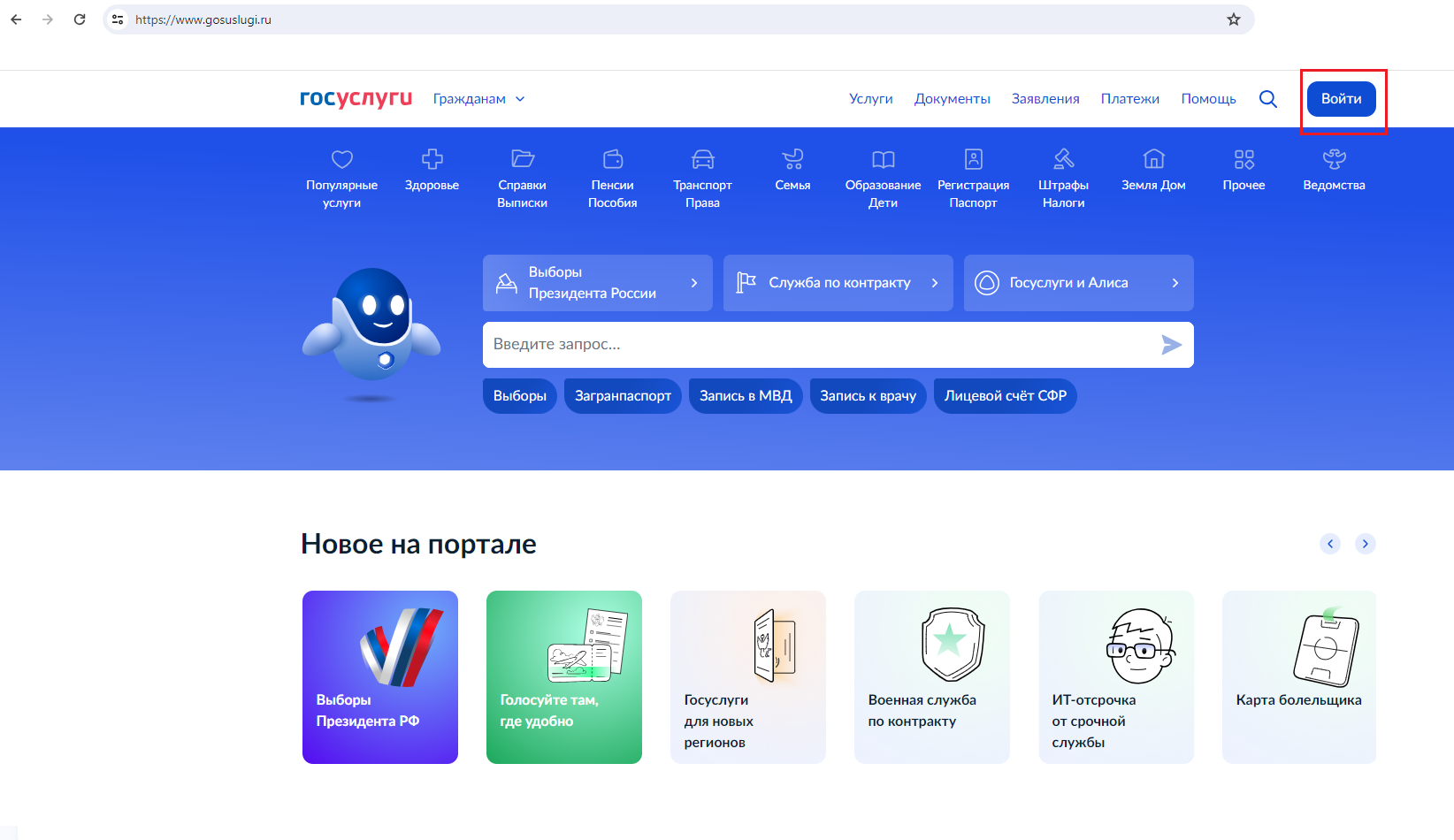 Доступ к авторизованной части ИС выполняется посредством ЕСИА. В окне авторизации вводится логин/пароль пользователя в ЕСИА.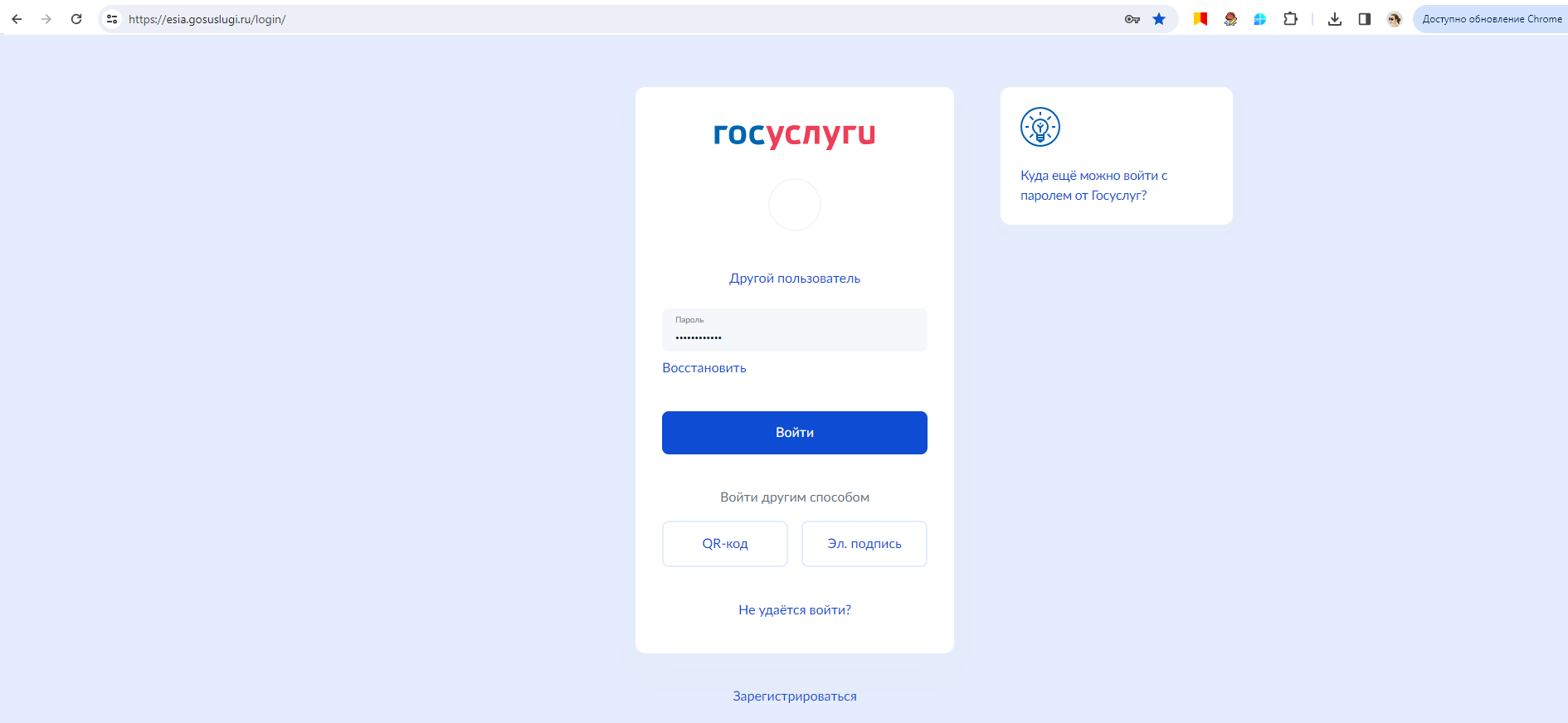 Подтверждение входа в личный кабинет ЕПГУ осуществляется одним из выбранных способов (смс, ТОТР, биометрия).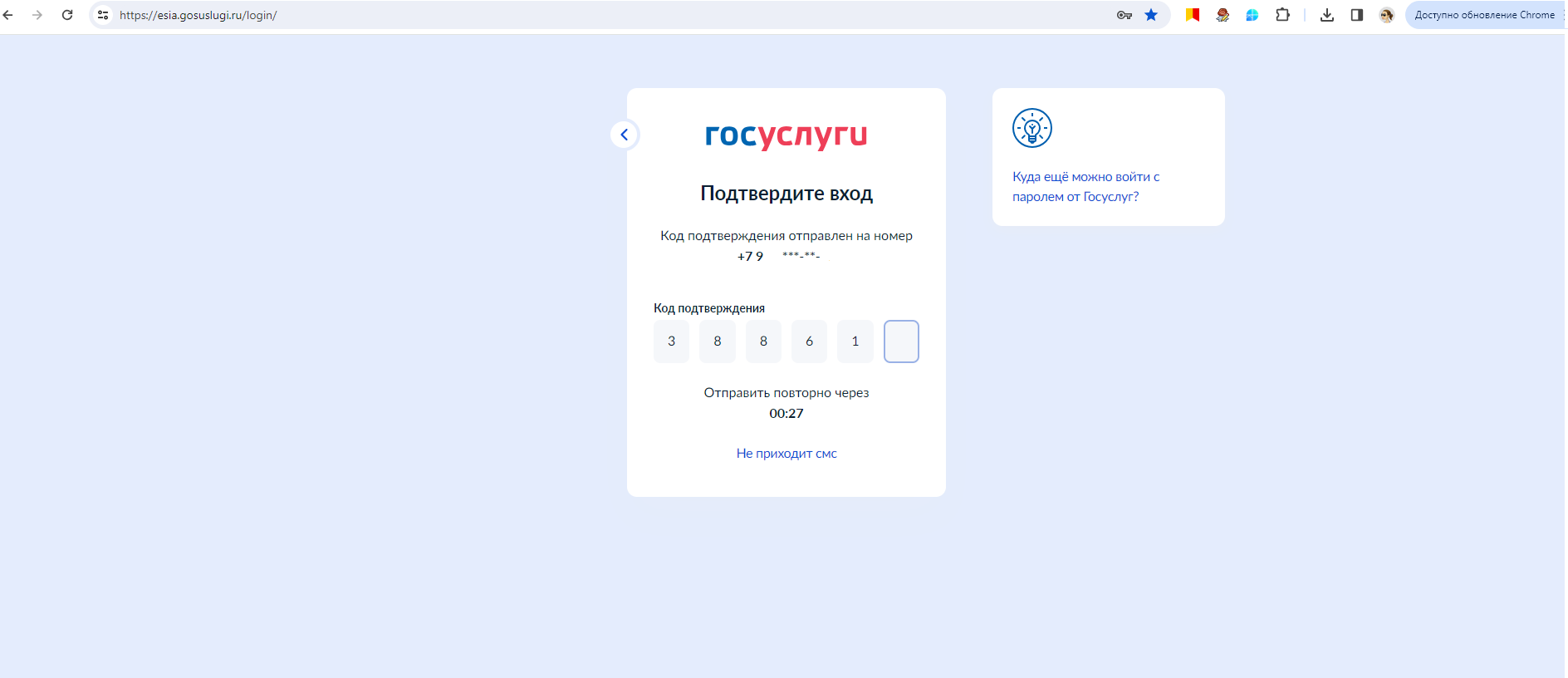 После входа в личный кабинет в разделе «Земля Дом» (1) доступен подраздел «ЕГРН». В подразделе «ЕГРН» возможно перейти на страницу запроса бесплатной «Онлайн-выписки о недвижимости» или на страницу «Выписка из ЕГРН» (2). В данном случае рекомендуется выбрать блок «Выписка из ЕГРН».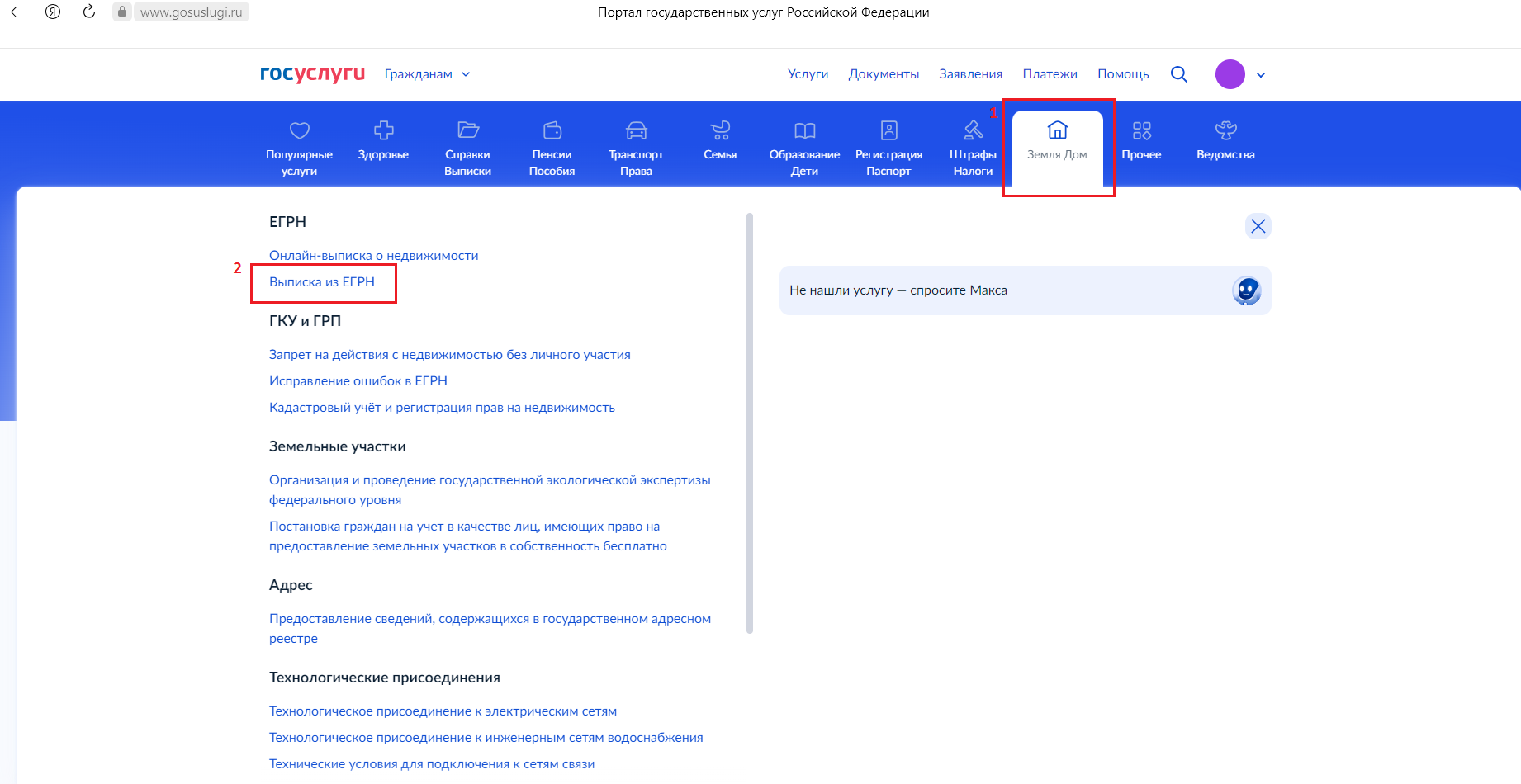 Выполнить переход к заполнению формы запроса о предоставлении сведений из ЕГРН.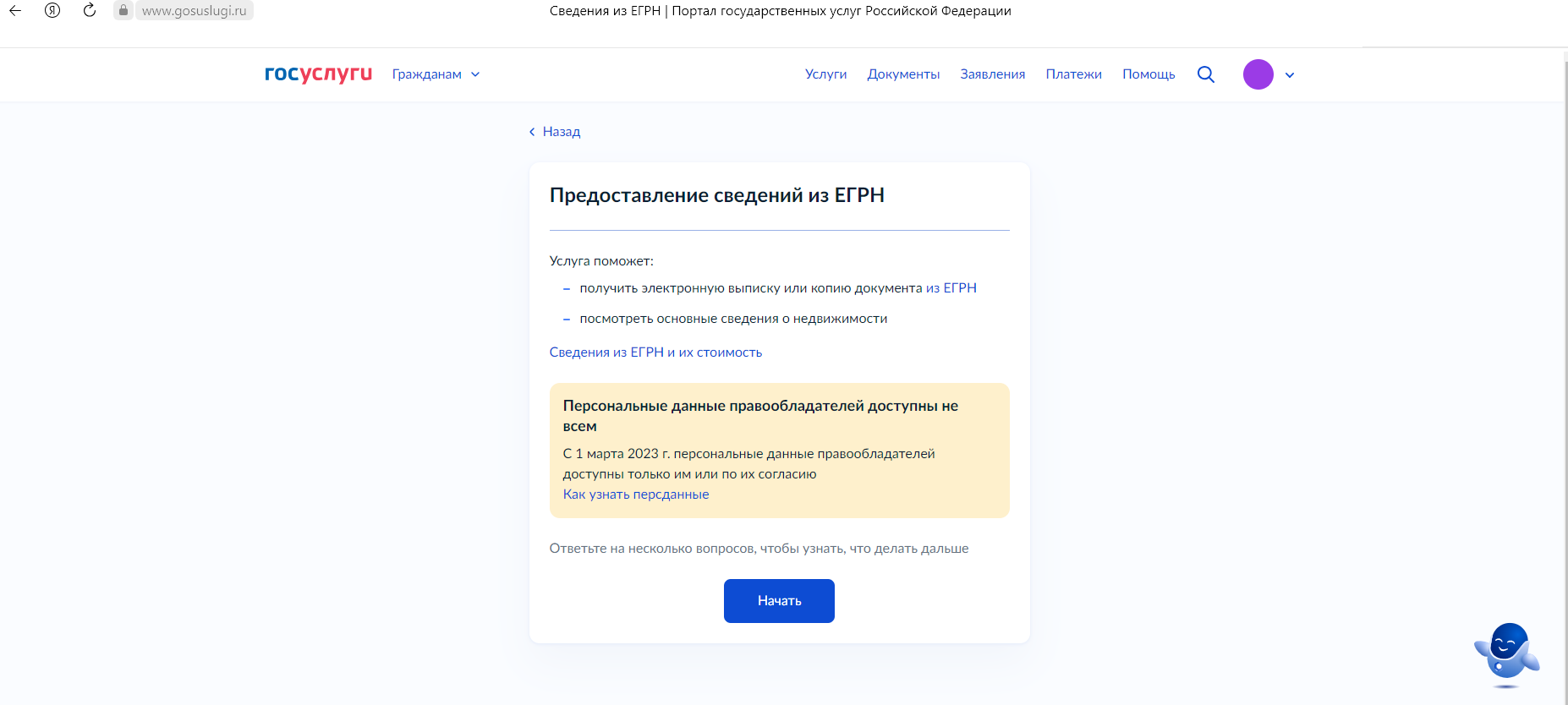 Для получения сведений из ЕГРН выбрать соответствующий блок, например, «Получить выписку из ЕГРН».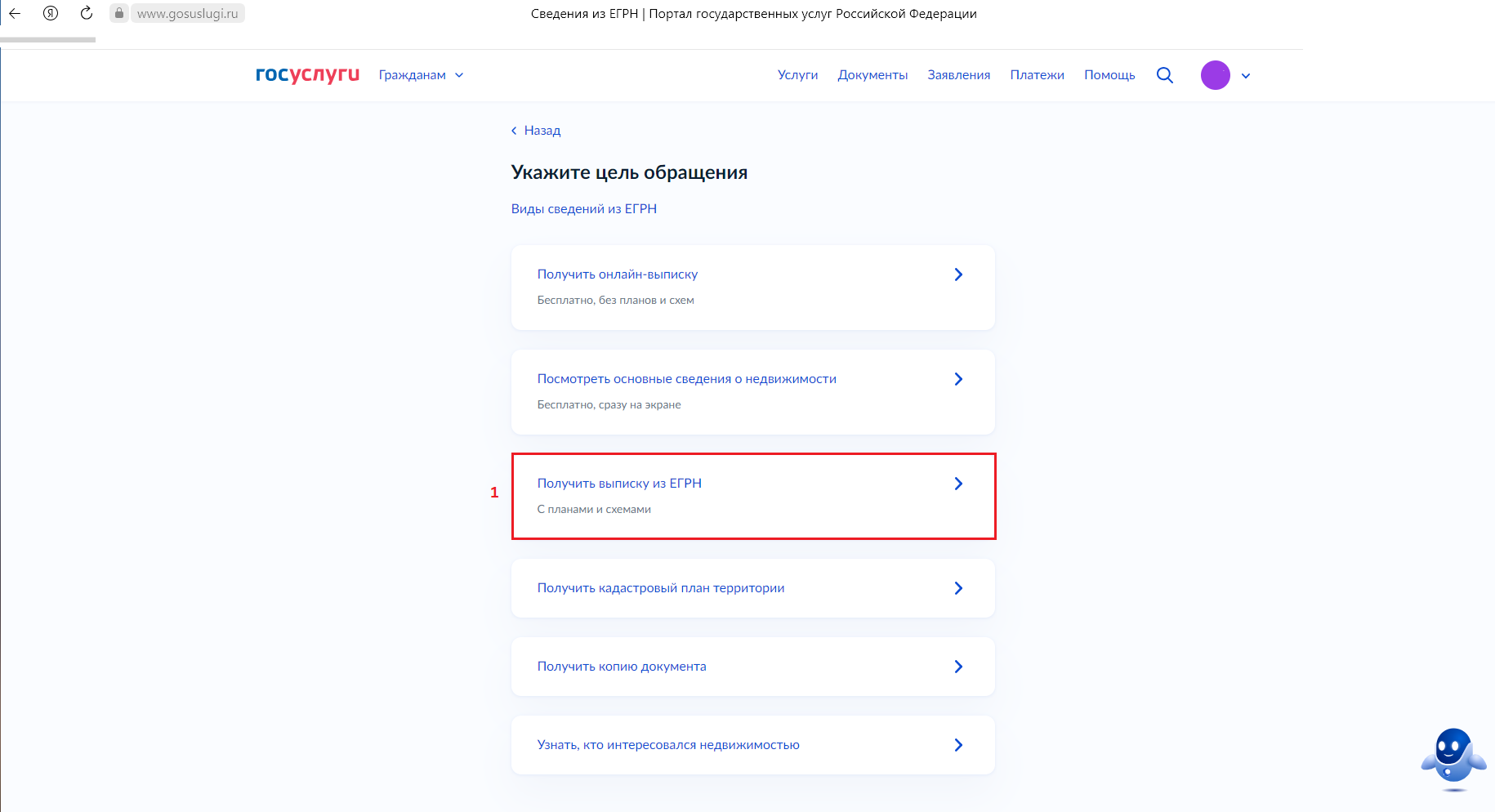 Указать вид запрашиваемых сведений, например, «О правах или документах на недвижимость».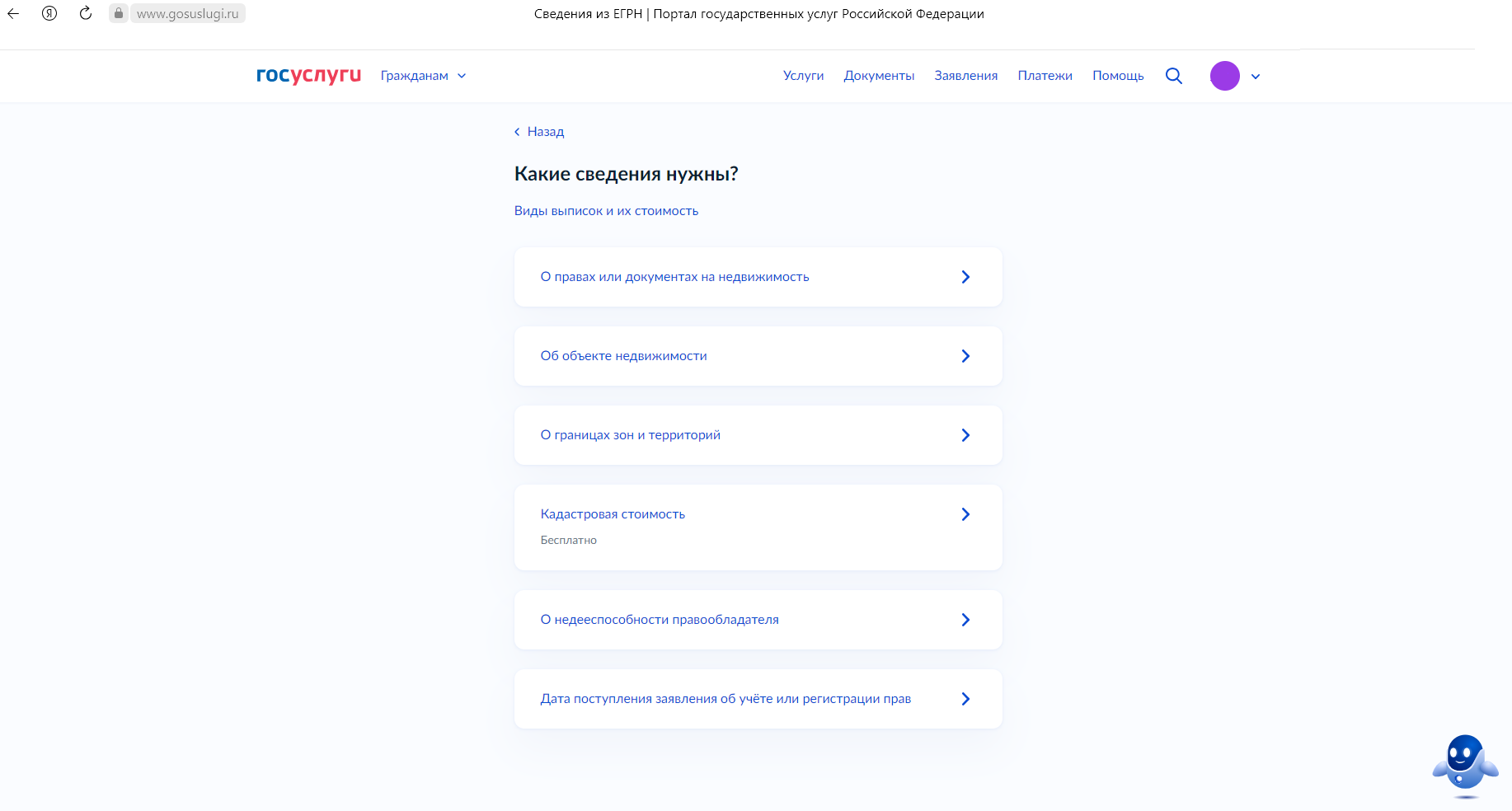 Определить вид выписки, например, «О правах лица на его объекты недвижимости».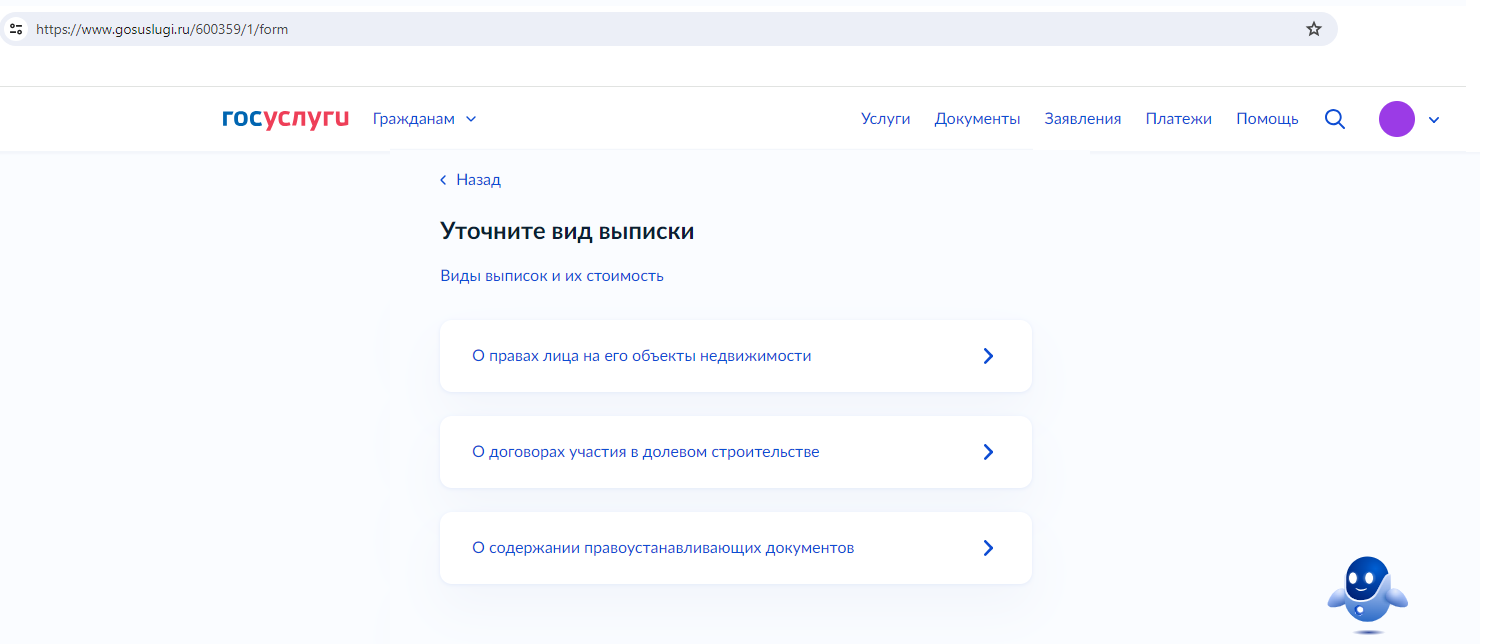 Выбрать  категорию заявителя: для Арбитражных управляющих доступен соответствующий блок «Арбитражным управляющим».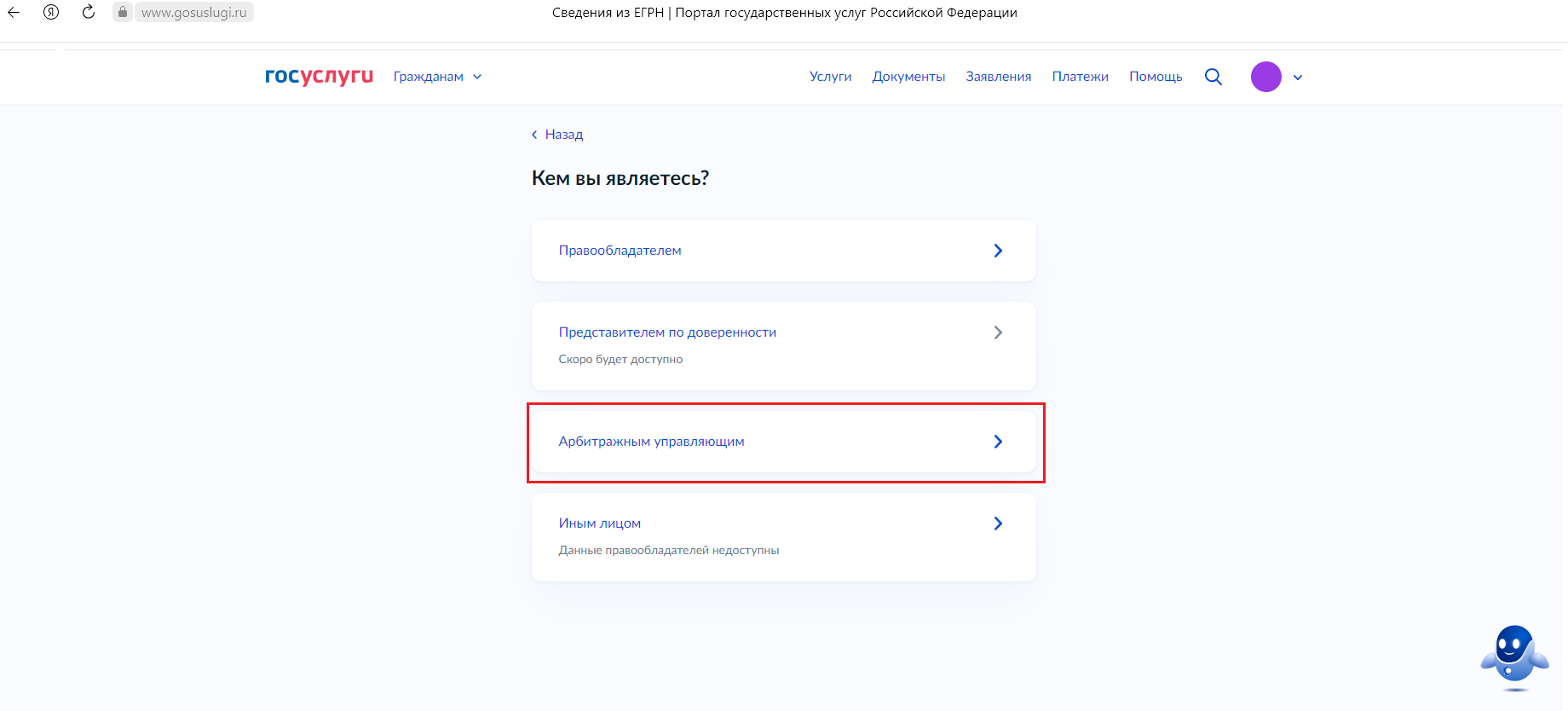  Для подачи запроса потребуется его подписание квалифицированной электронной подписью (УКЭП) в приложении «Госключ».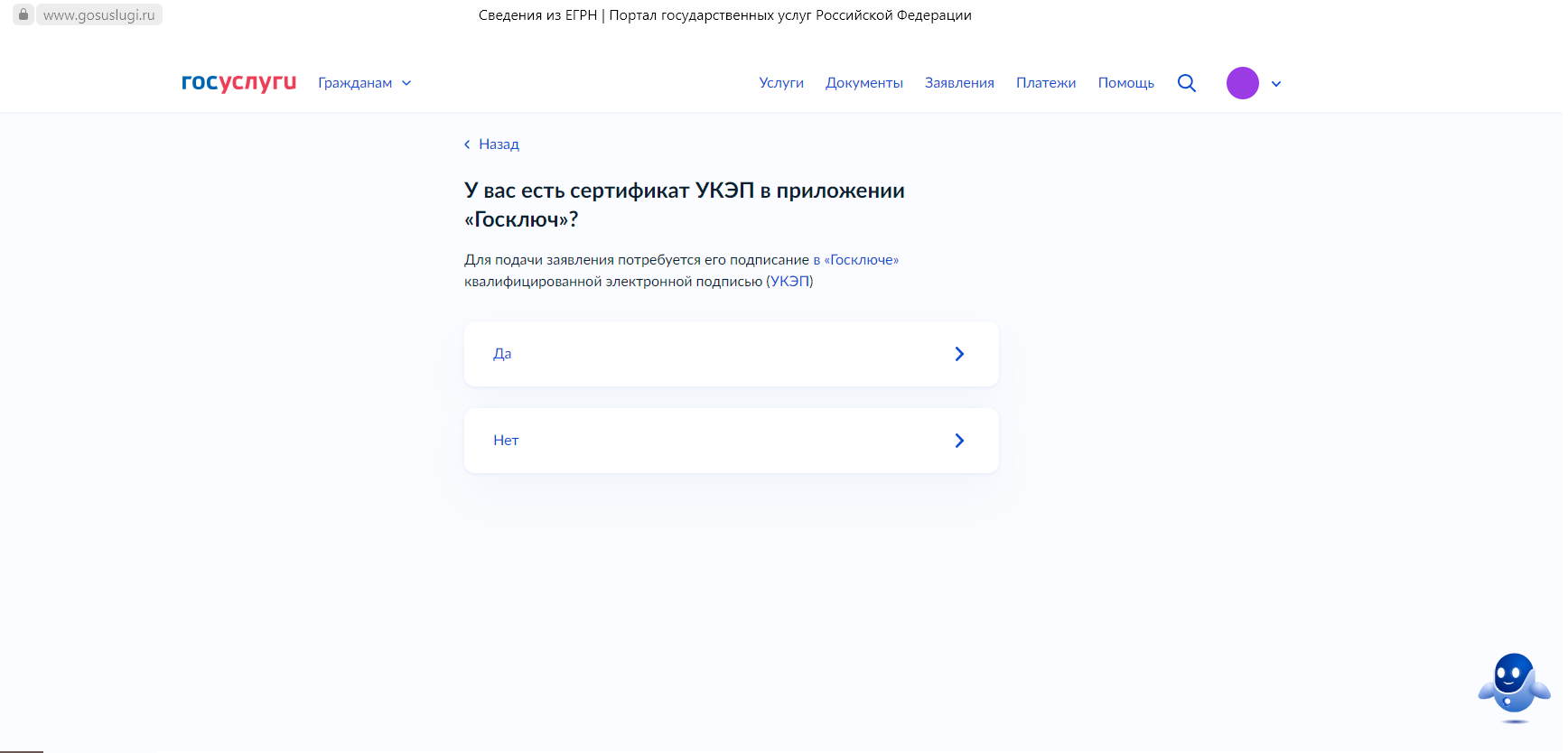 Для выпуска УКЭП понадобится:действующий биометрический загранпаспорт РФ и телефон с функцией NFC;подтвержденная биометрия;очная идентификация в отделение МФЦ или банка.  Ознакомиться с составом предоставляемых сведений. Для арбитражных управляющих выписка о правах лица на объекты недвижимости предоставляется бесплатно.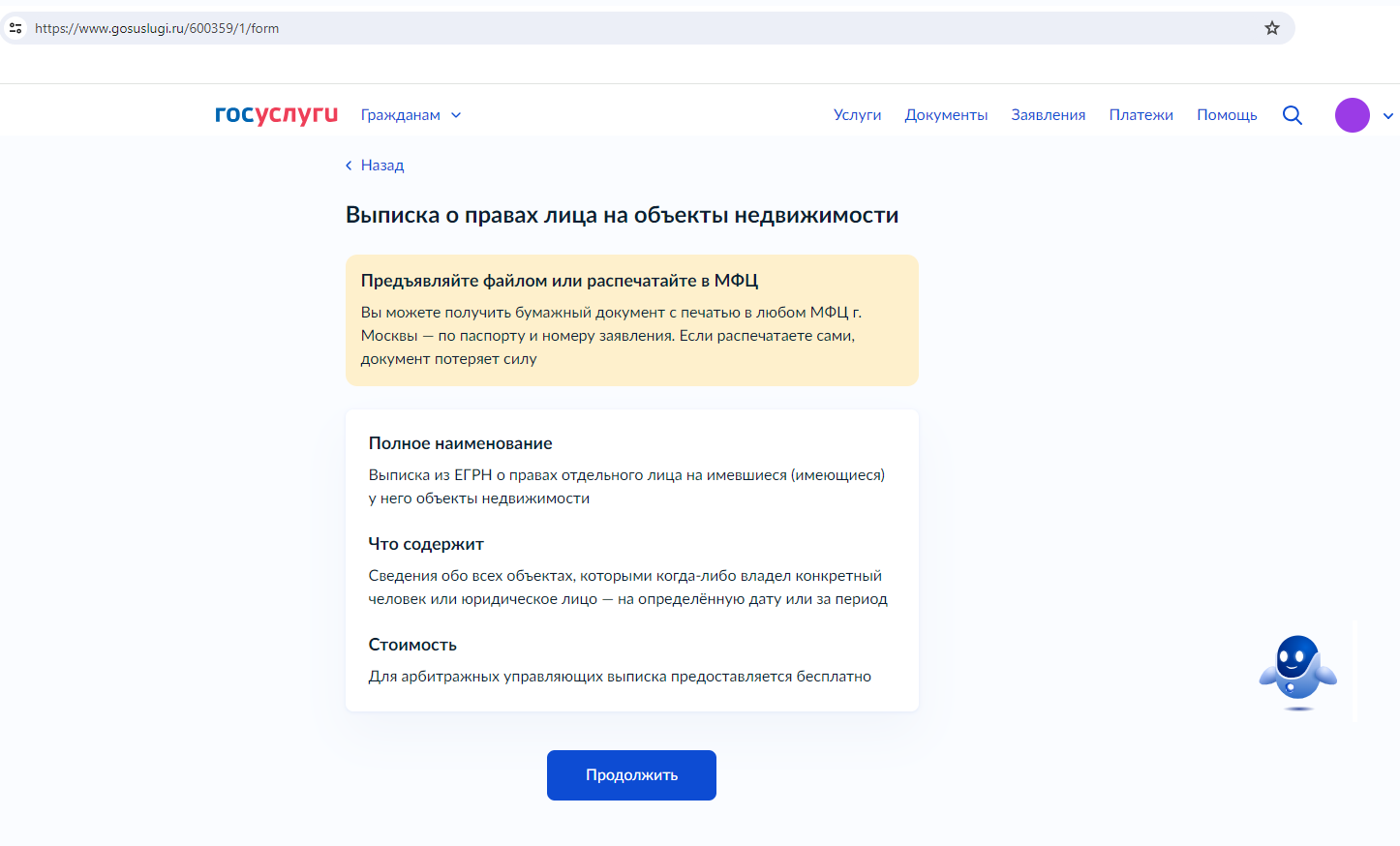  При формировании запроса необходимо указать данные о заявителе, данные правообладателя, названия субъектов РФ, дату или период, за который запрашиваются сведения, приложить судебный акт, подтверждающий полномочия заявителя. 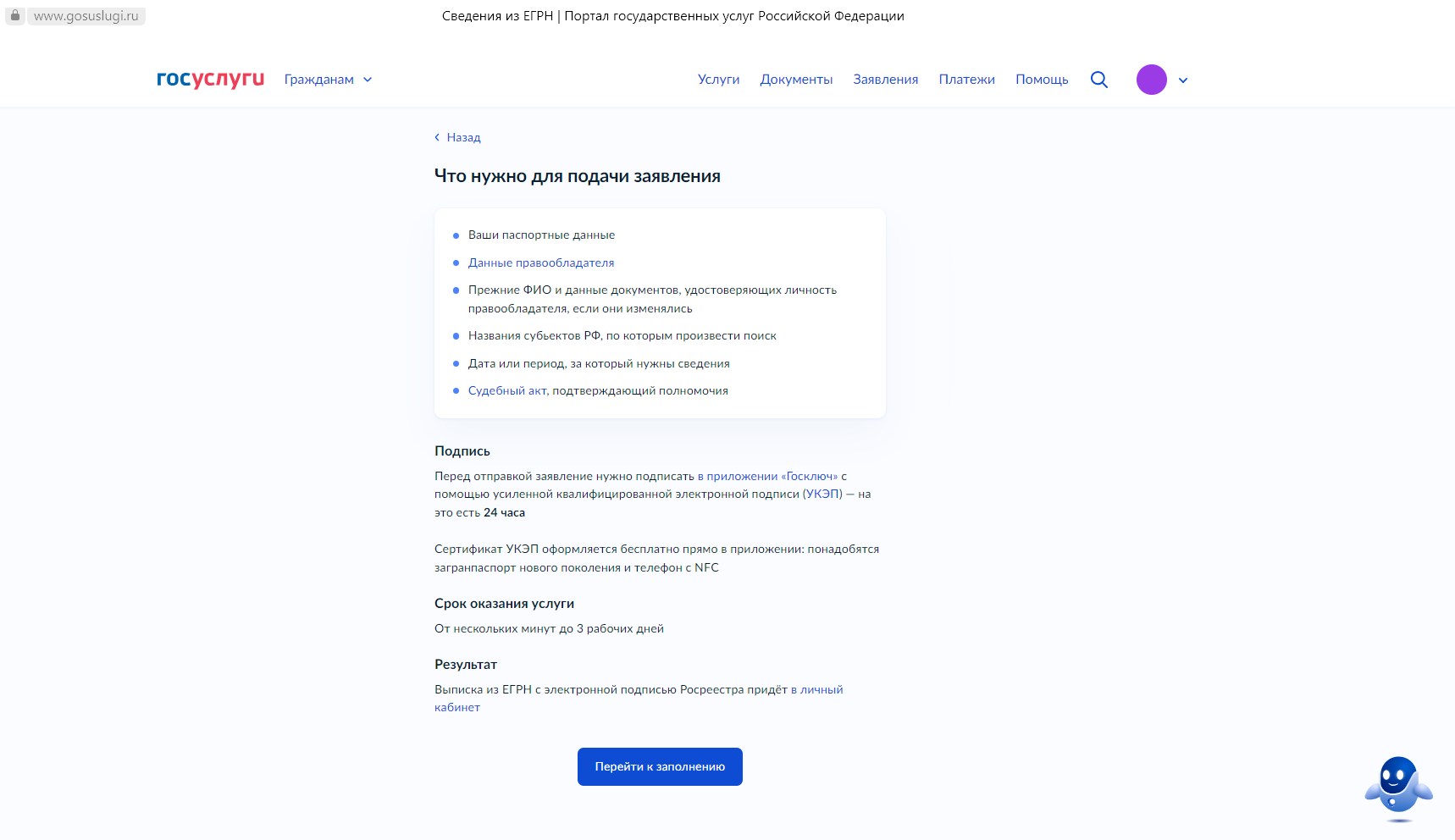  Выполнить проверку сведений о заявителе, если отображаемые данные верны, подтвердить и пройти далее.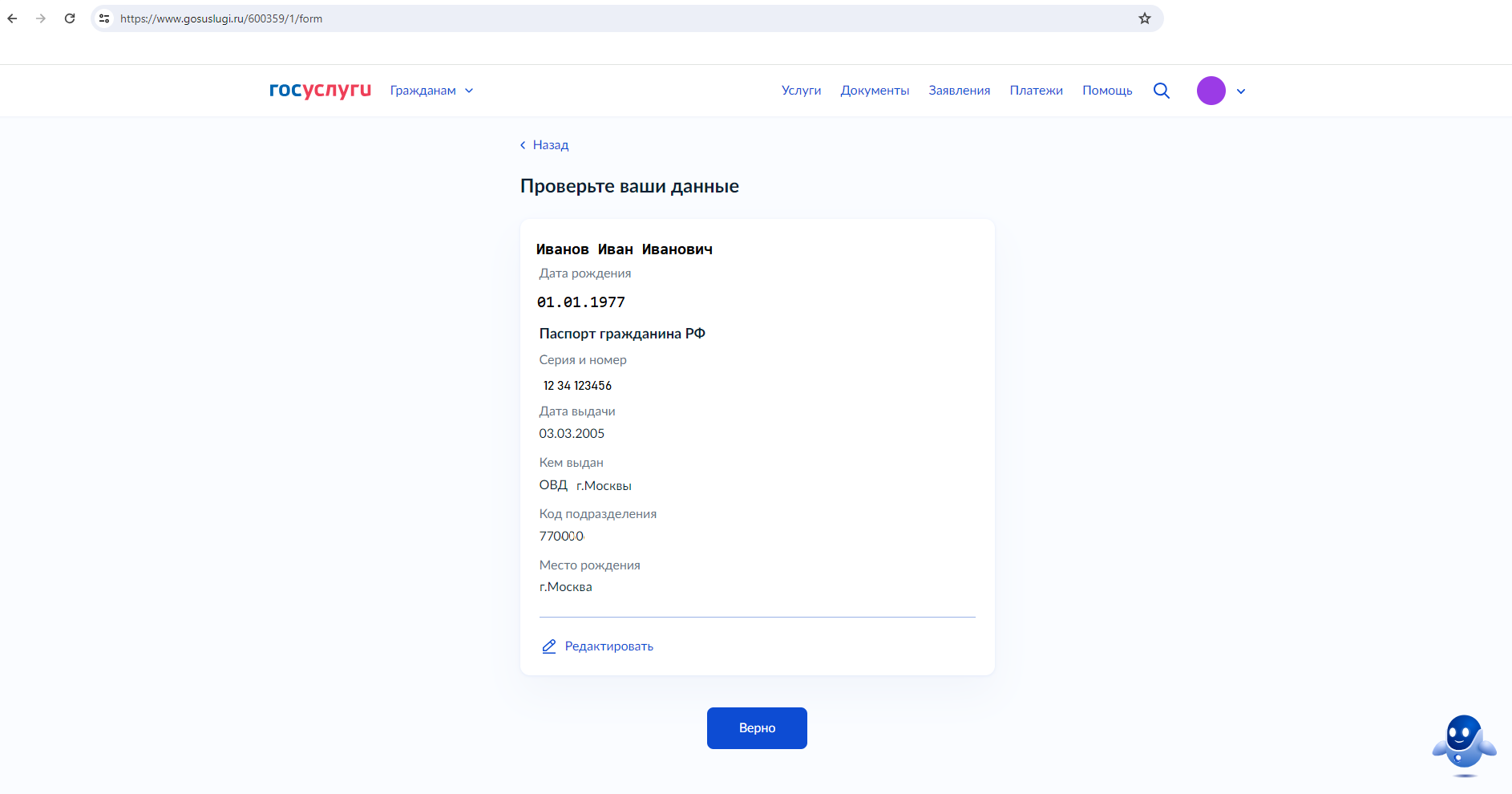 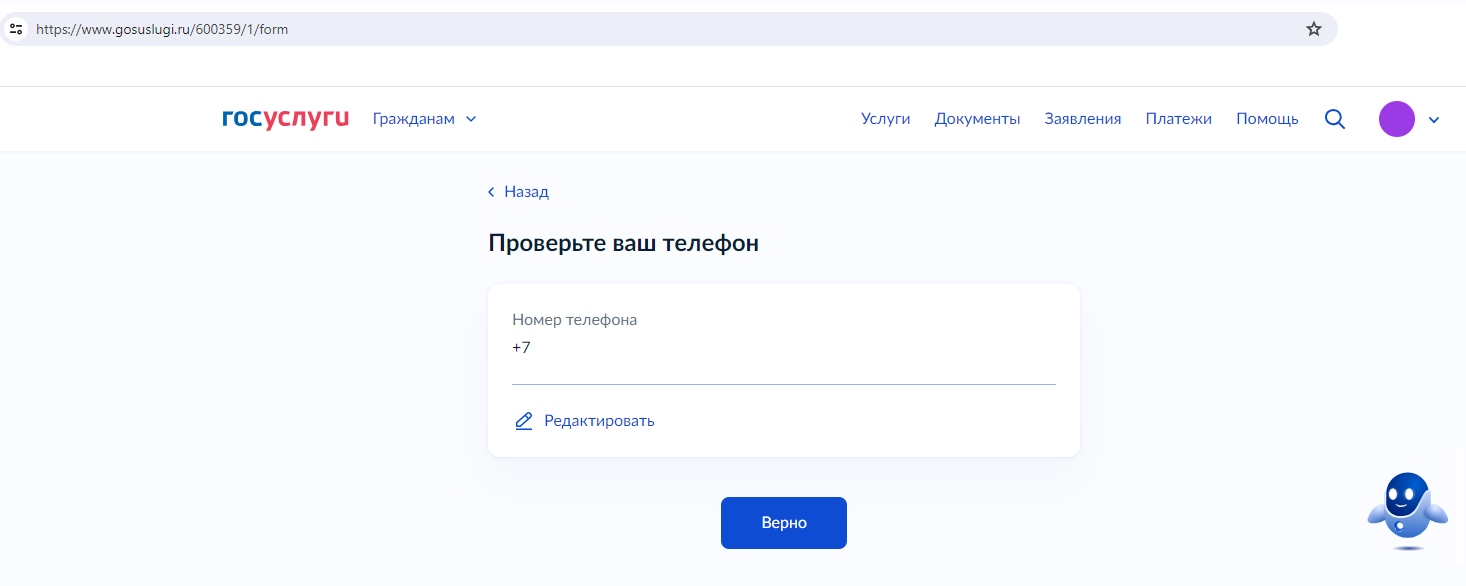 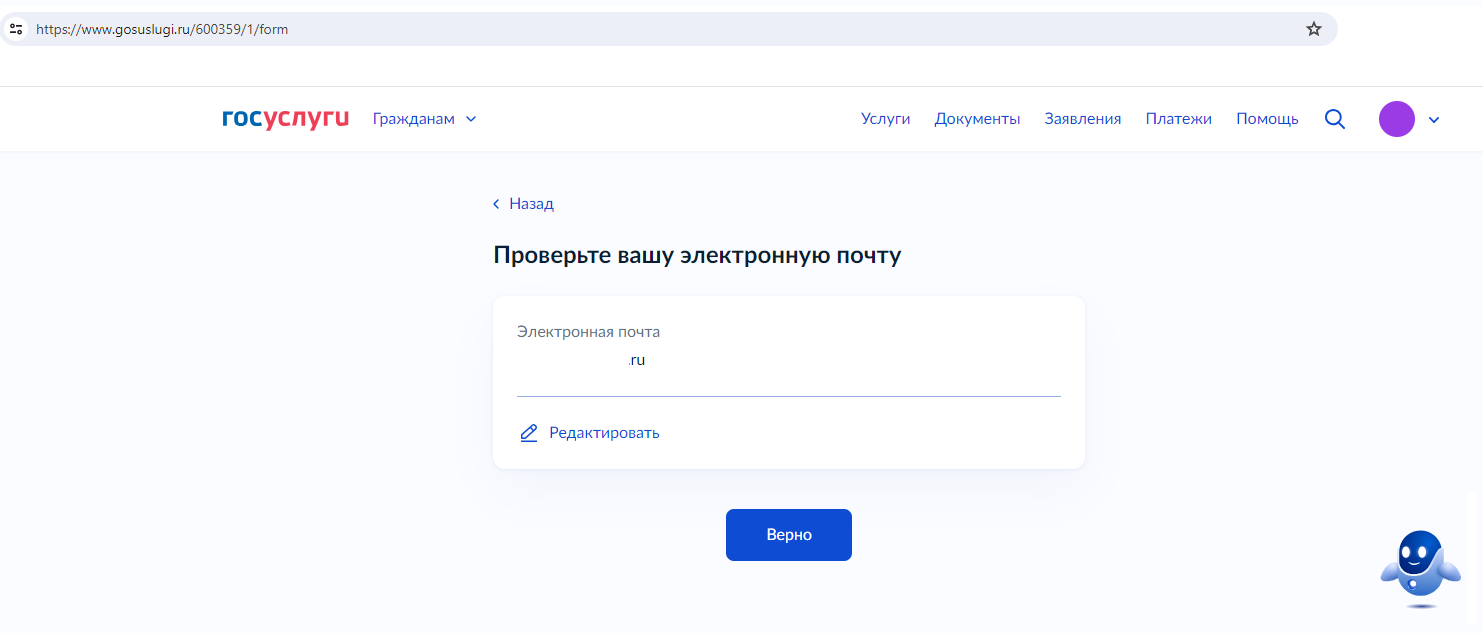  Указать данные правообладателя, в отношении которого запрашиваются сведения.Для физических лиц:- ФИО, дату рождения, СНИЛС;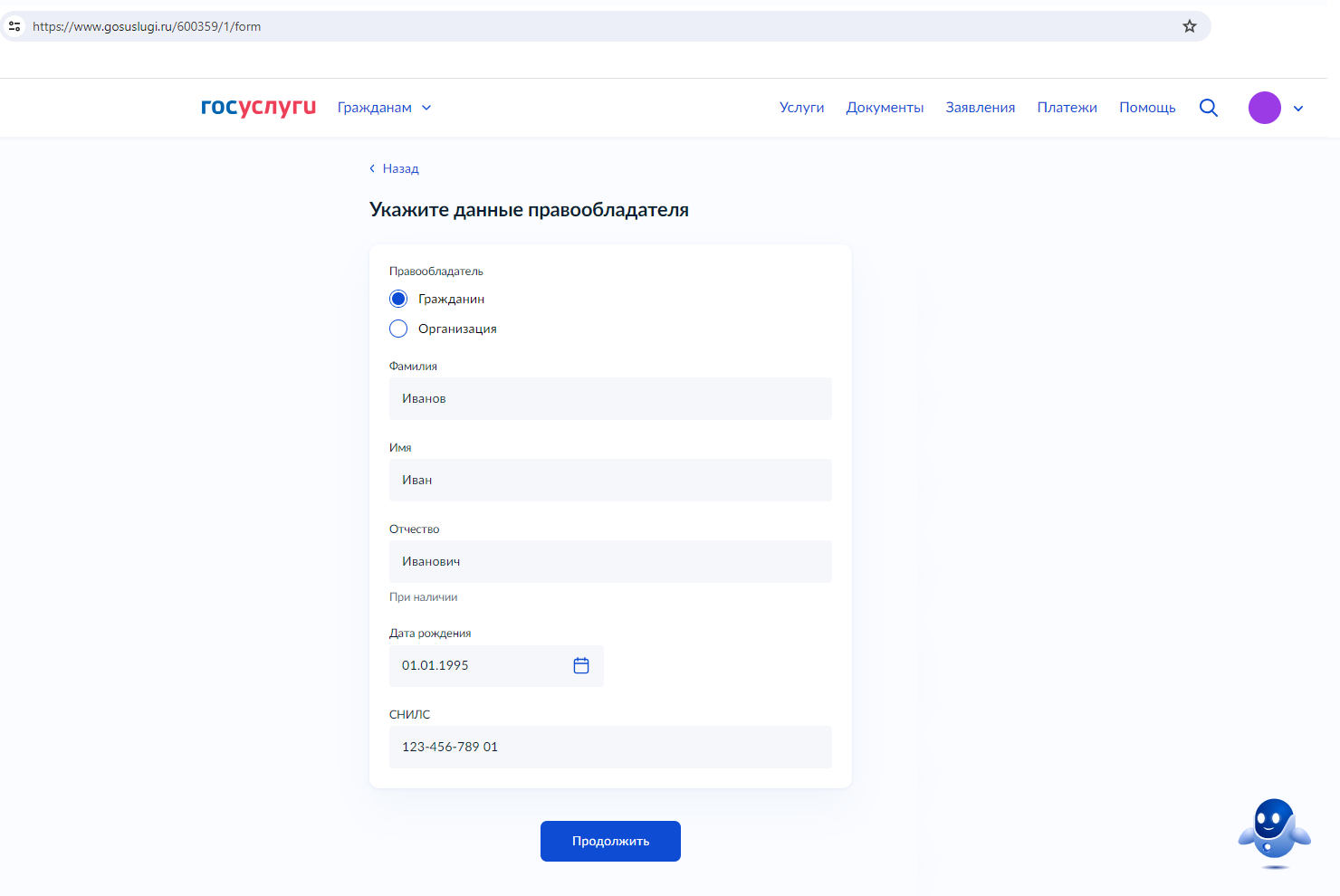 -реквизиты документа, удостоверяющего личность;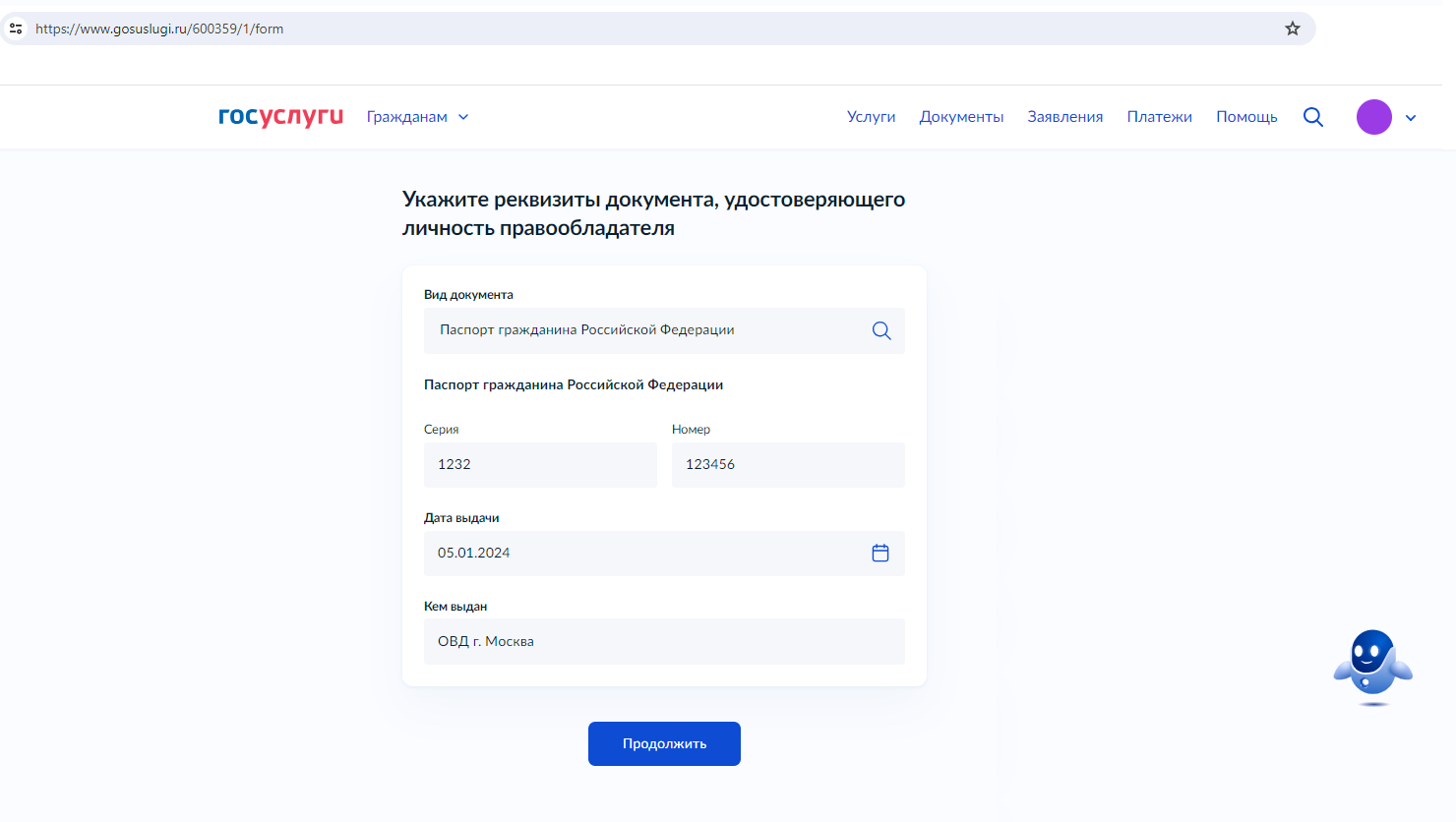 -контактные данные;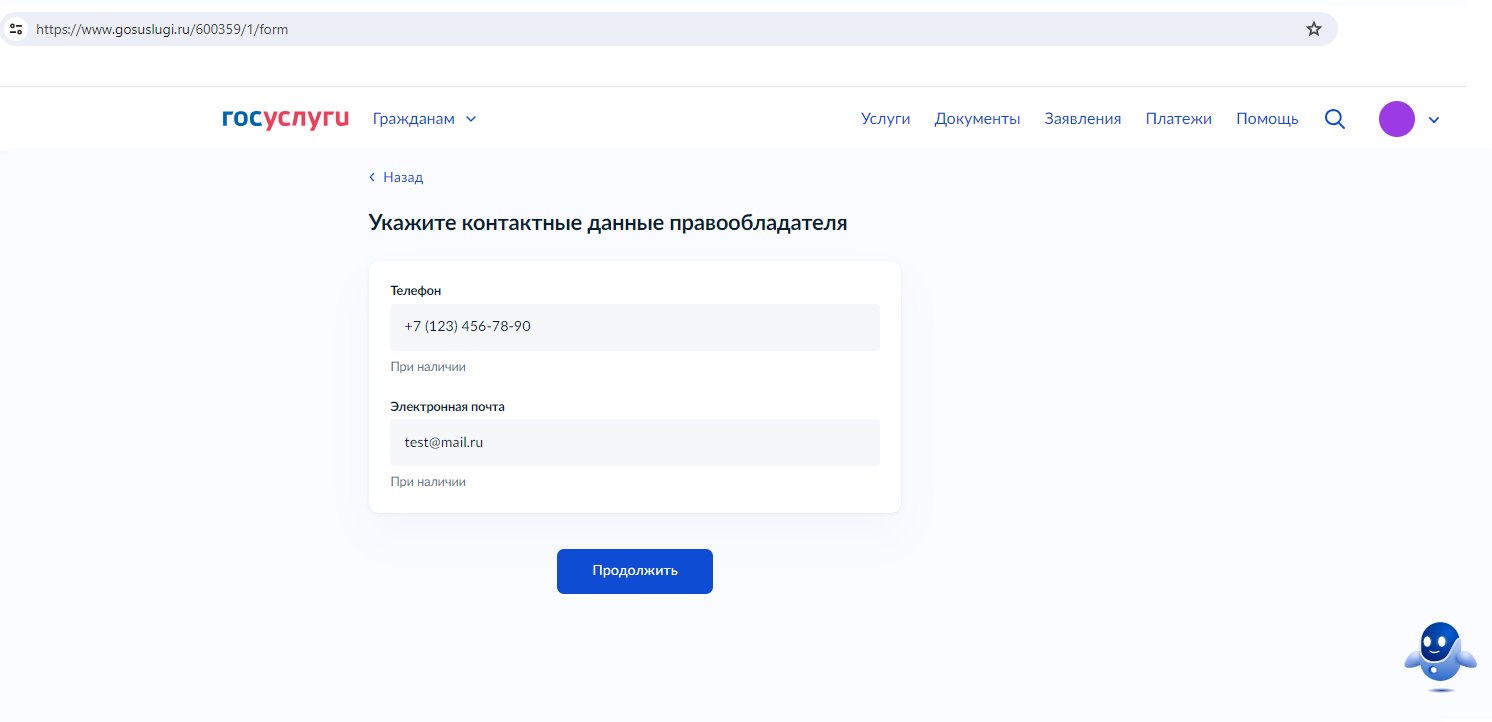 - адрес места жительства;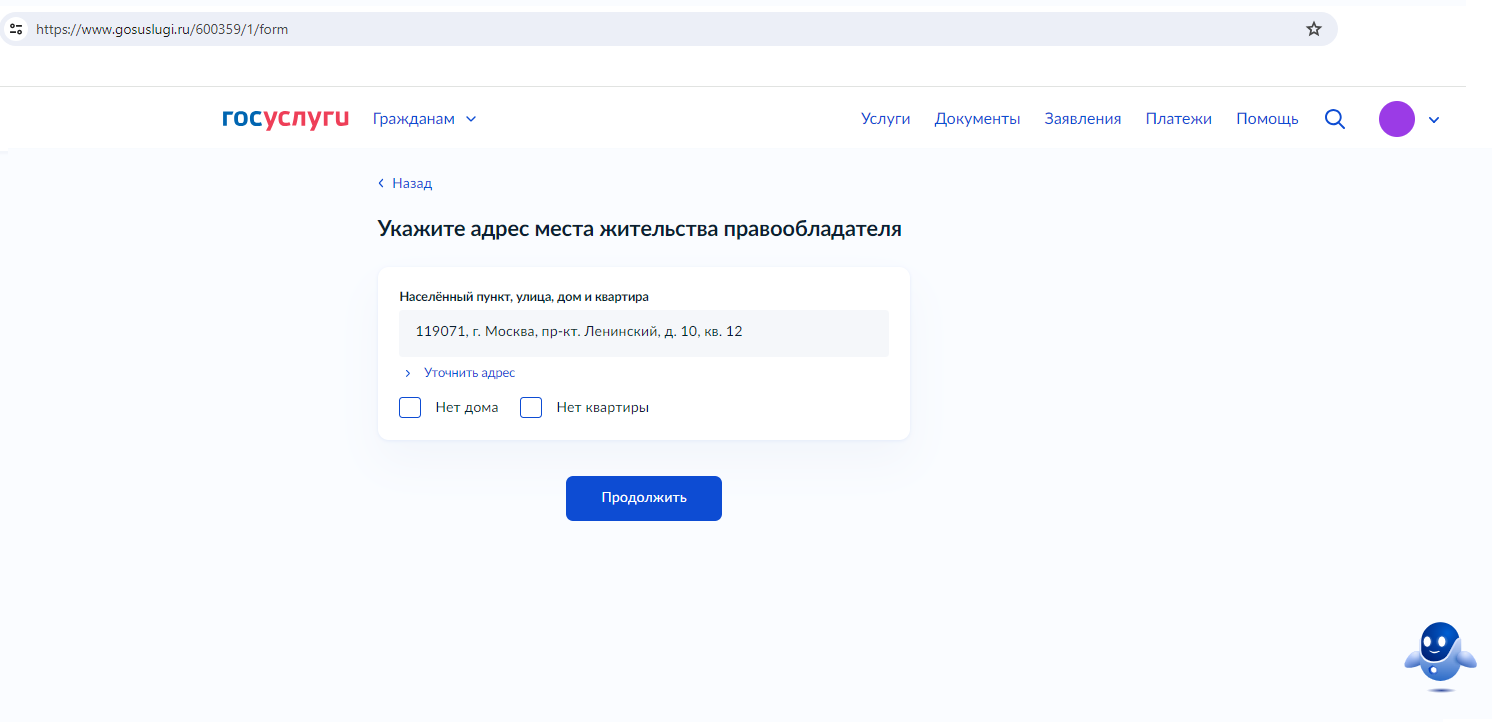 -предыдущие данные правообладателя (в случае их изменения).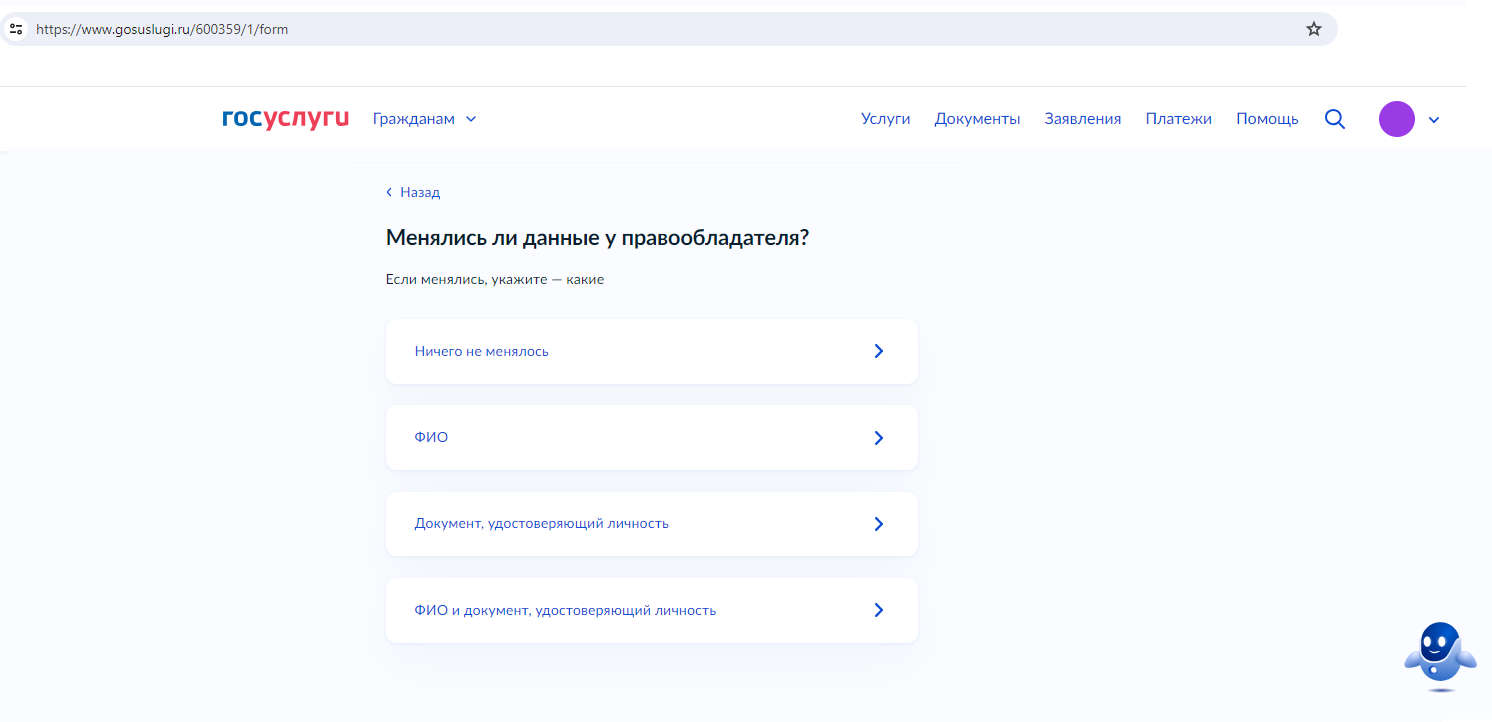 Для юридических лиц:-наименование, ОГРН, ИНН;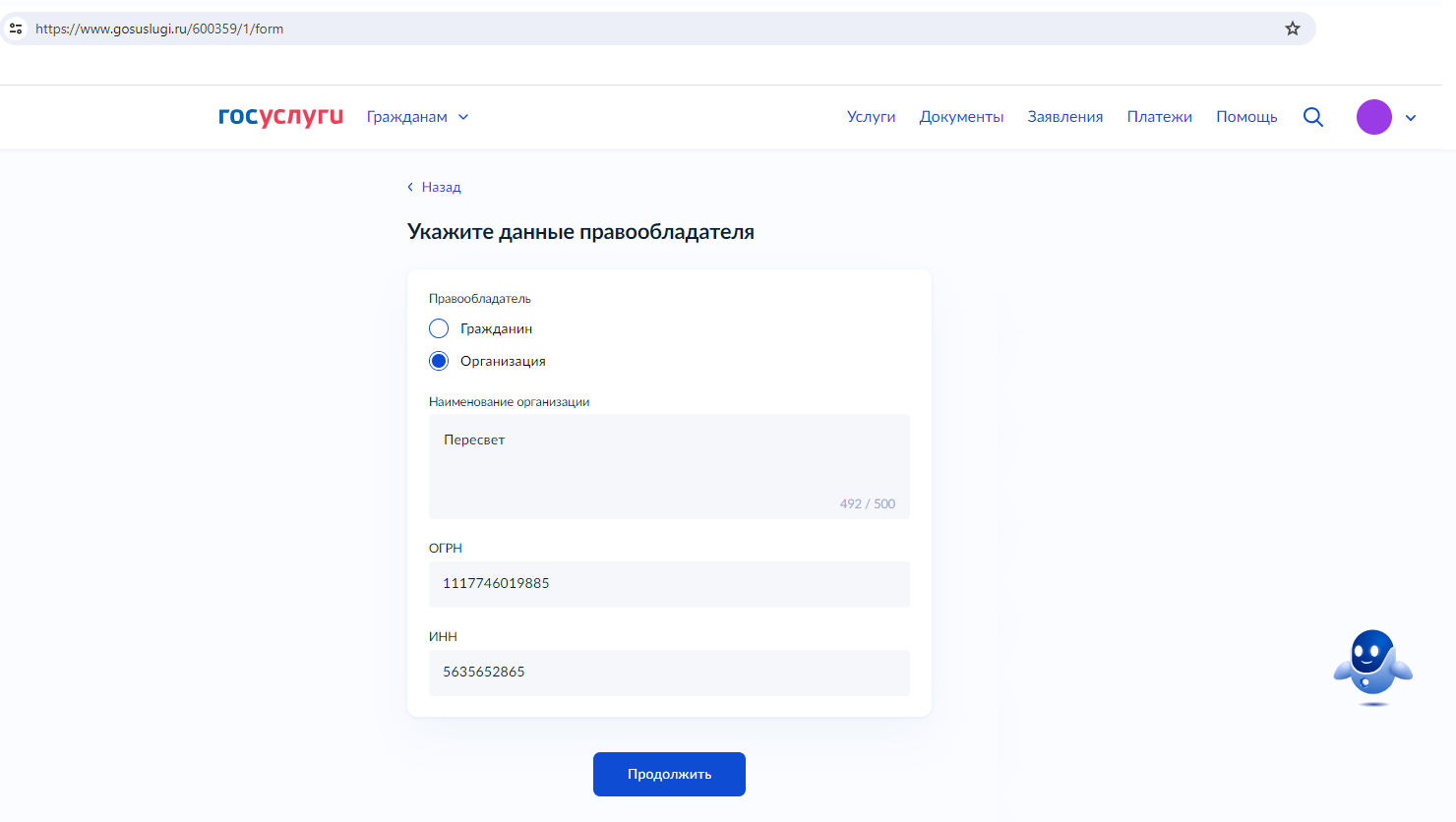 -адрес местонахождения;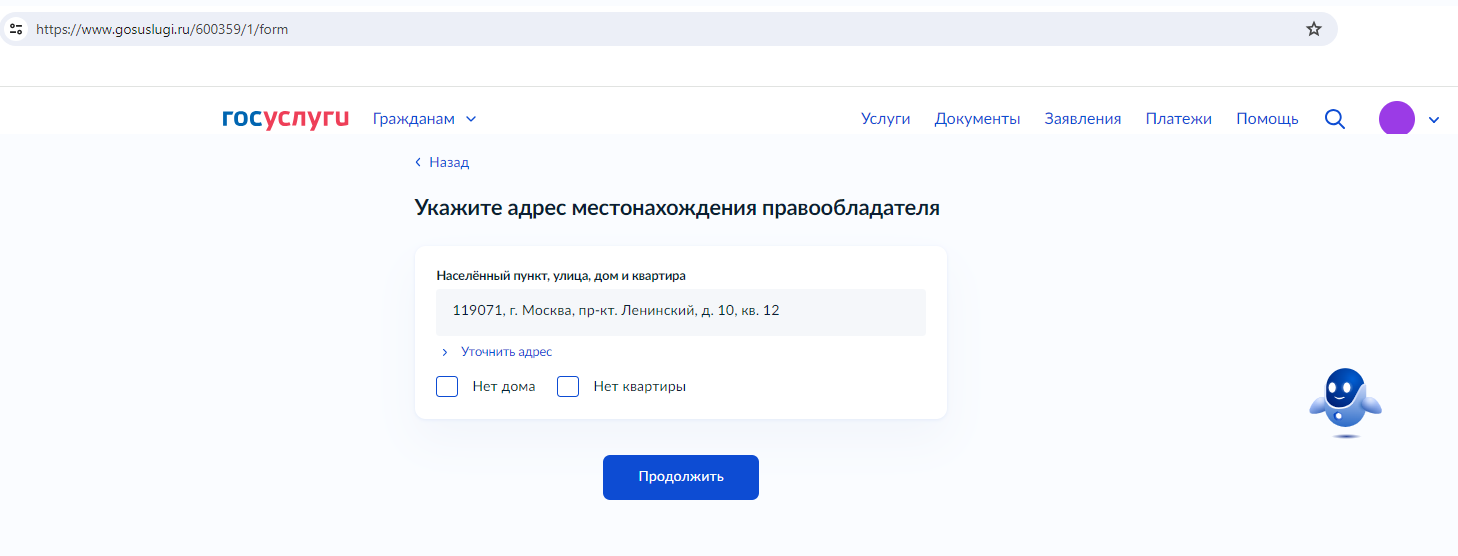 - предыдущие данные правообладателя (в случае их изменения).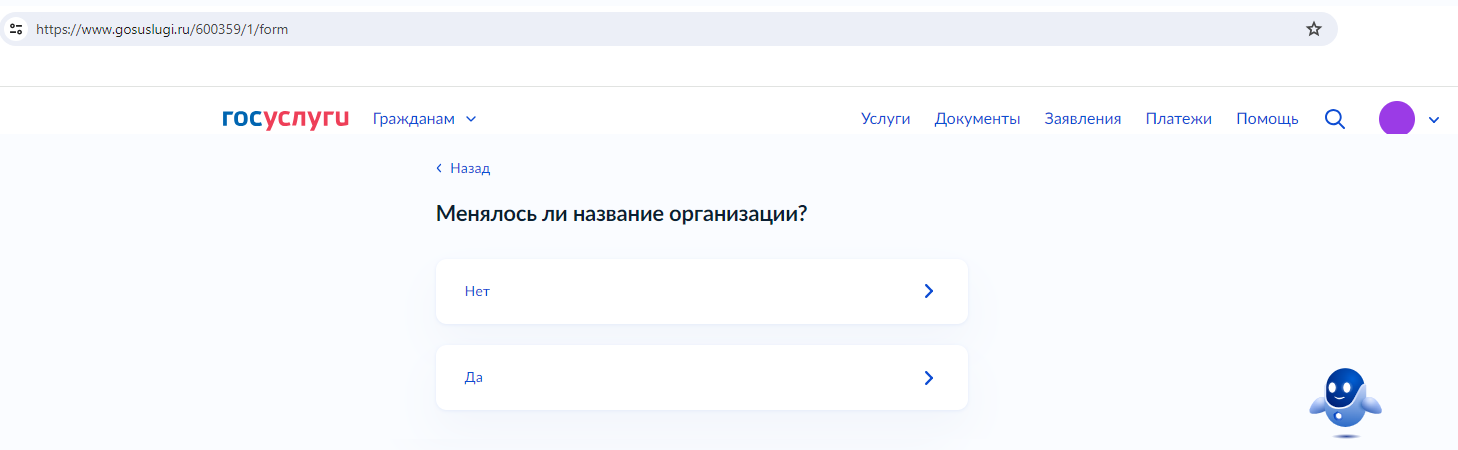 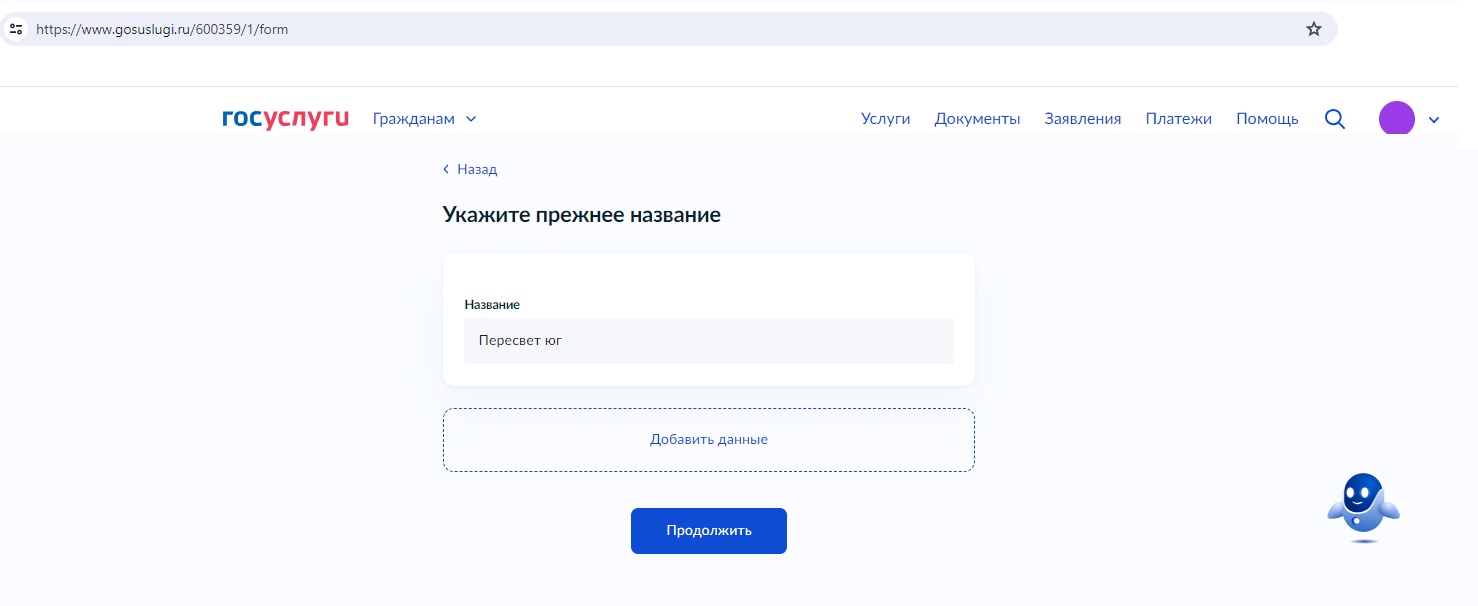  Выбрать субъекты РФ.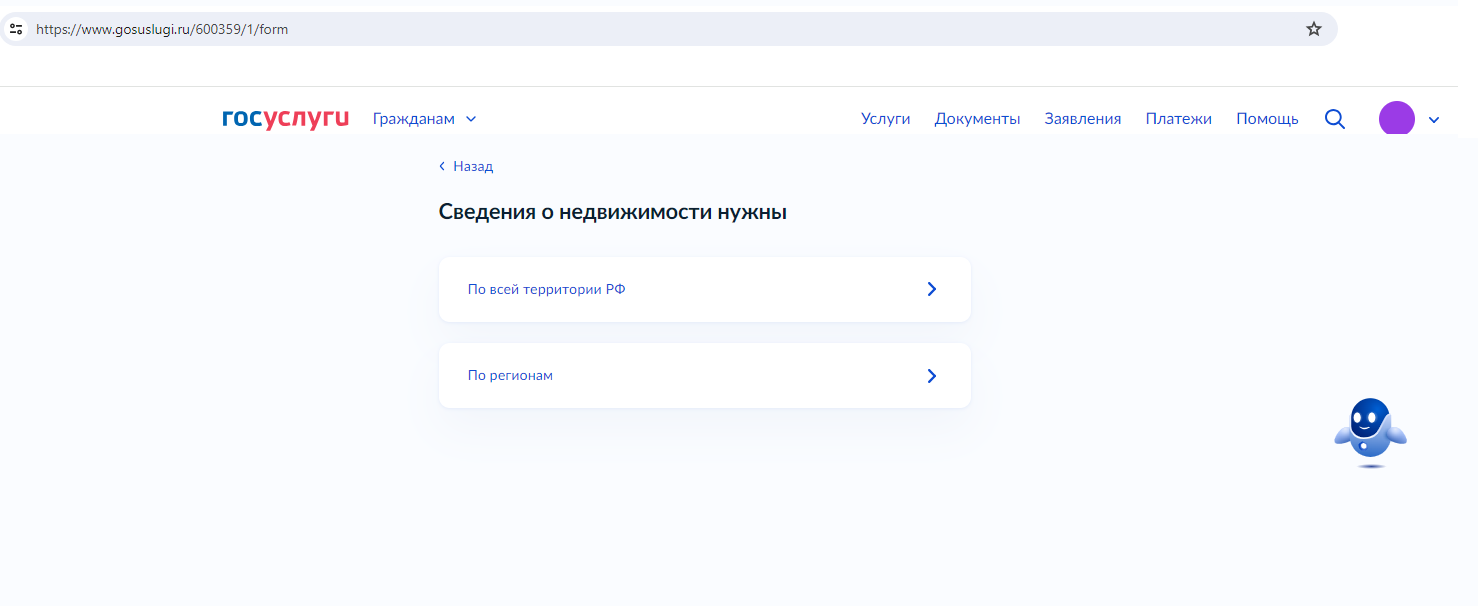    При выборе блока «По регионам» открывается  страница с перечнем  регионов.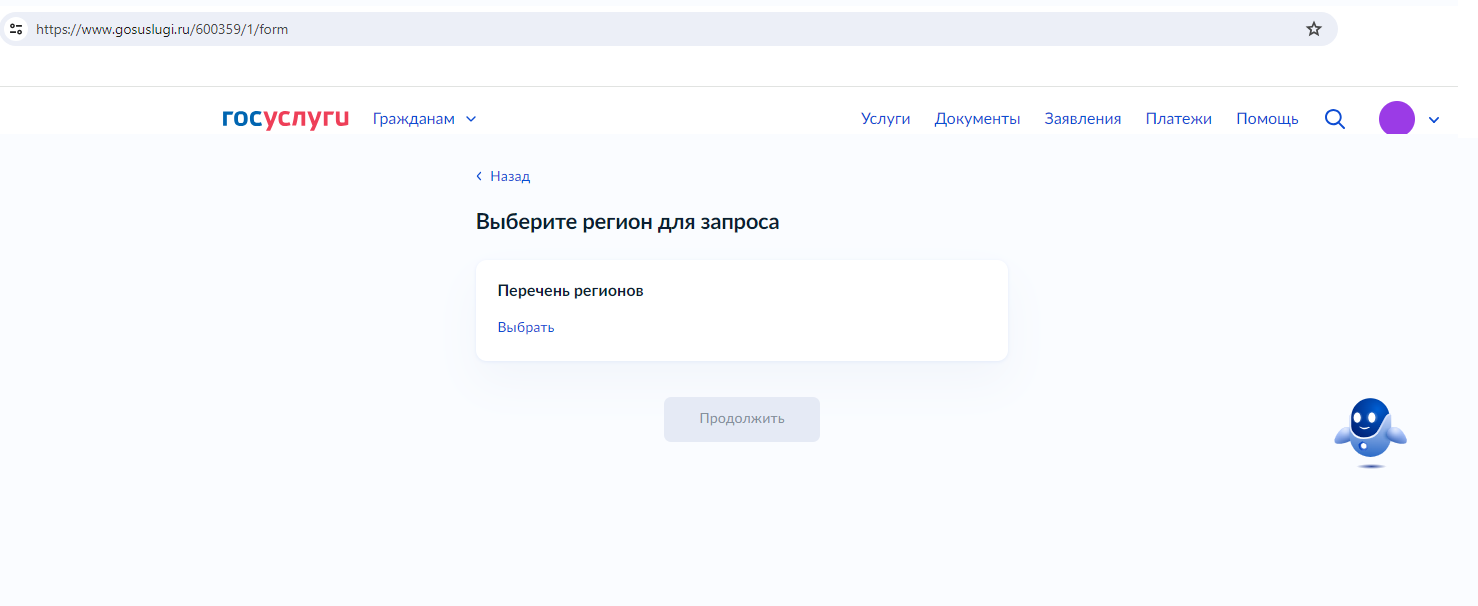 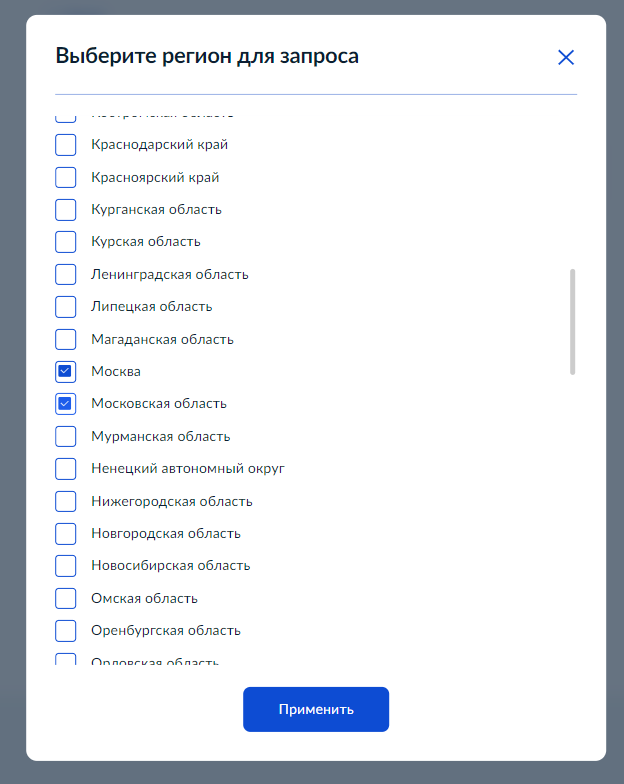  Выбрать период, за который запрашиваются сведения, или указать дату.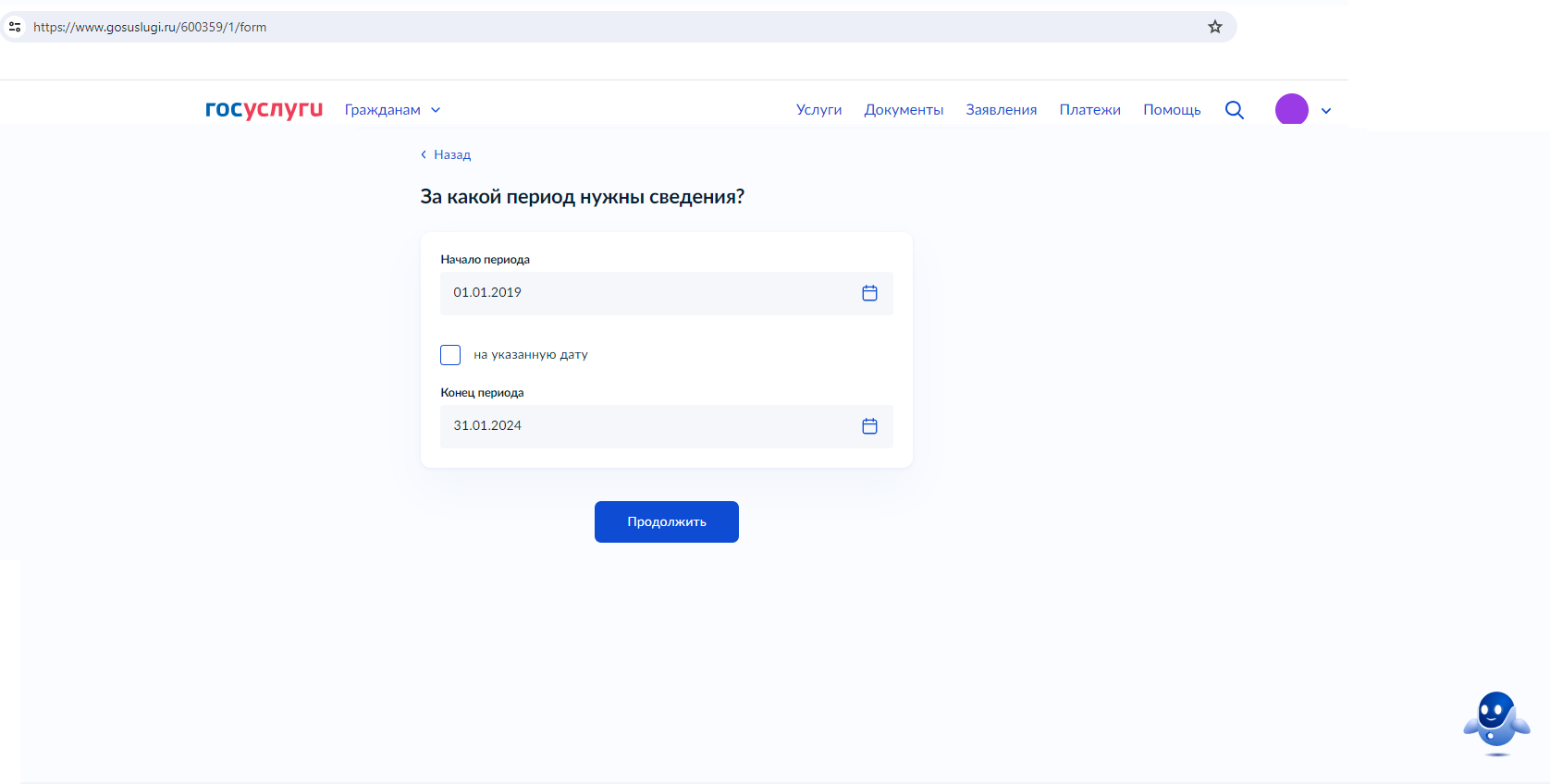  Указать сведения о судебном акте, подтверждающем полномочия заявителя.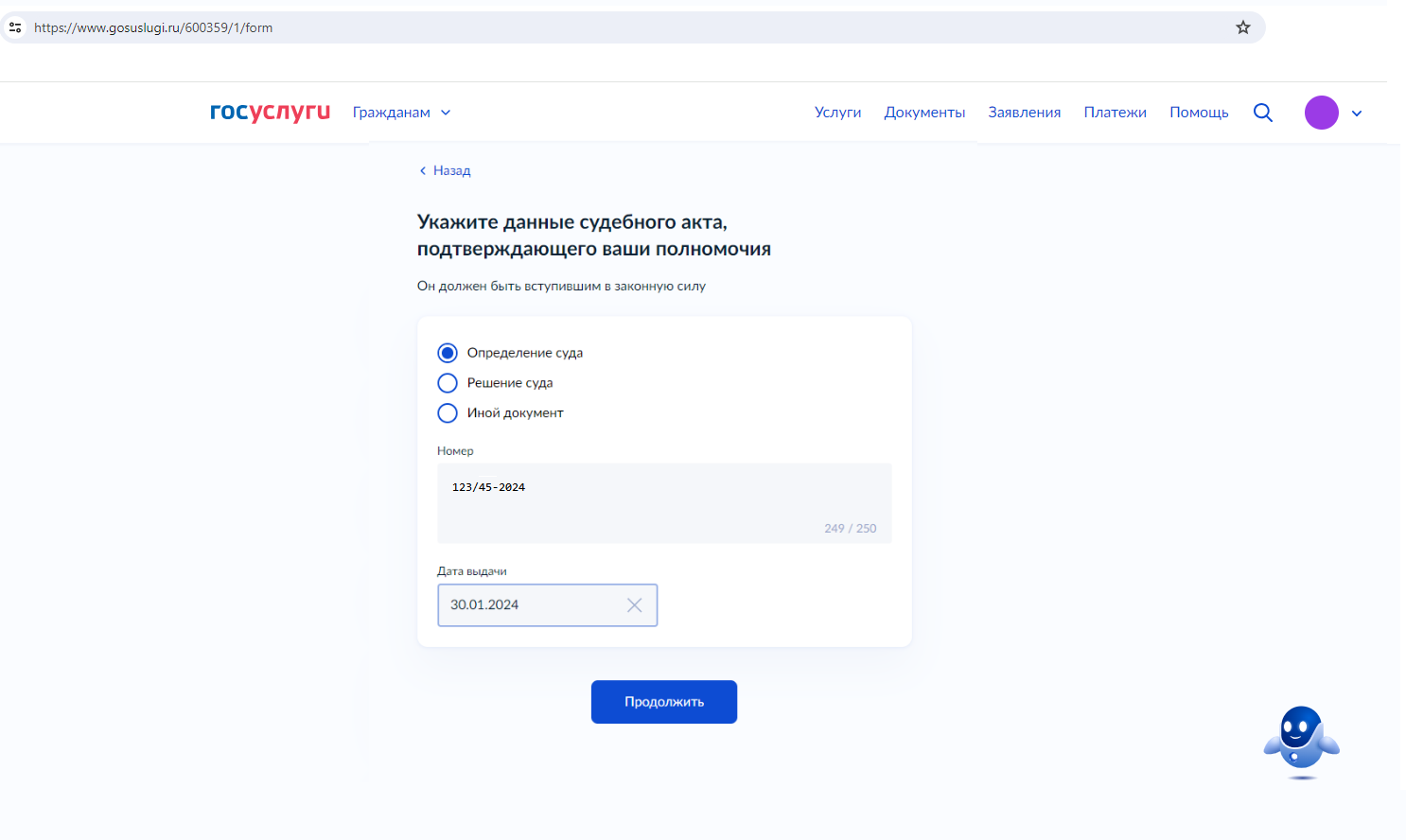  Загрузить документ судебного акта в формате pdf и файл подписи sig к нему, подписать запрос.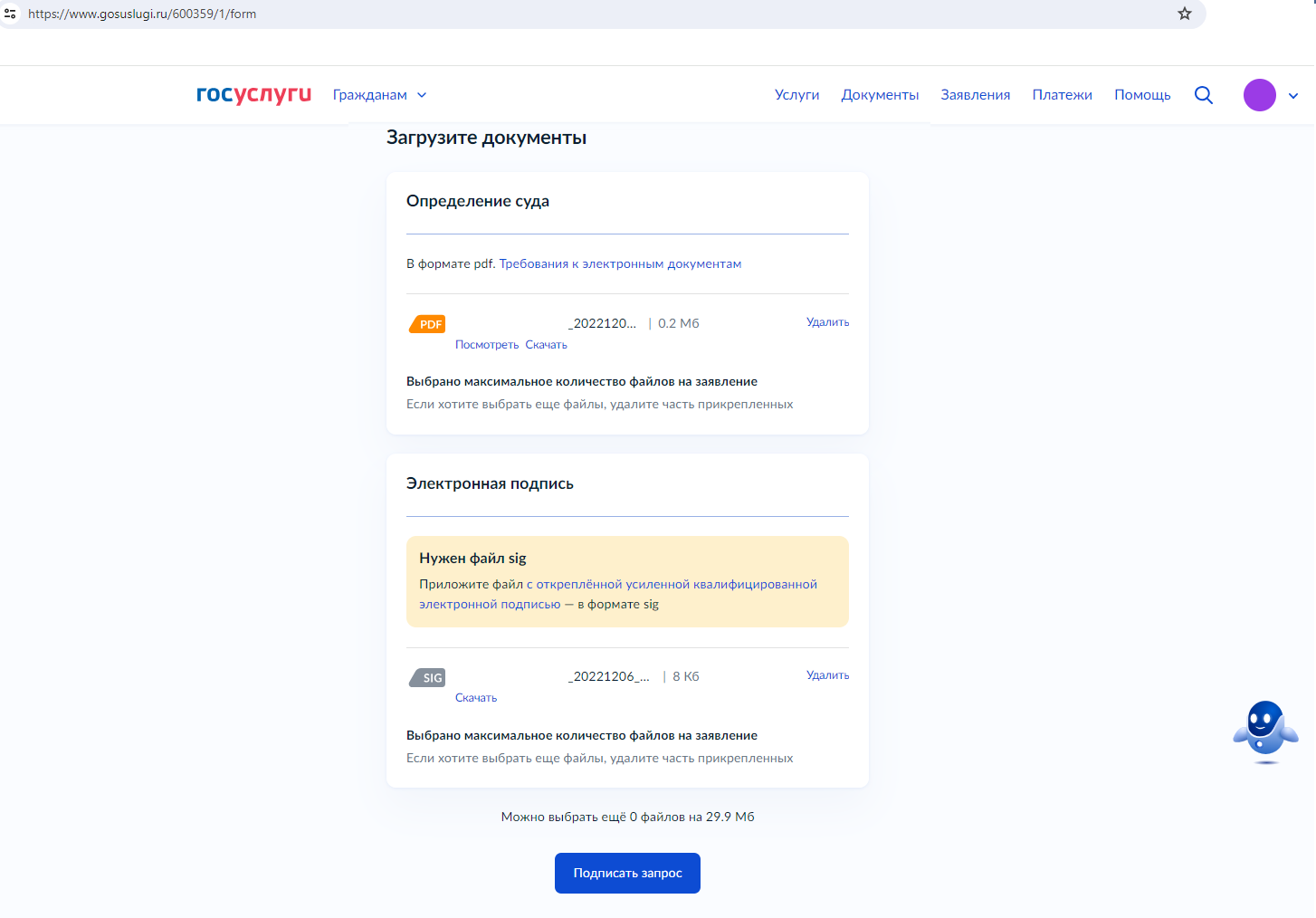  Для подписания запроса необходимо перейти в мобильное приложение «Госключ».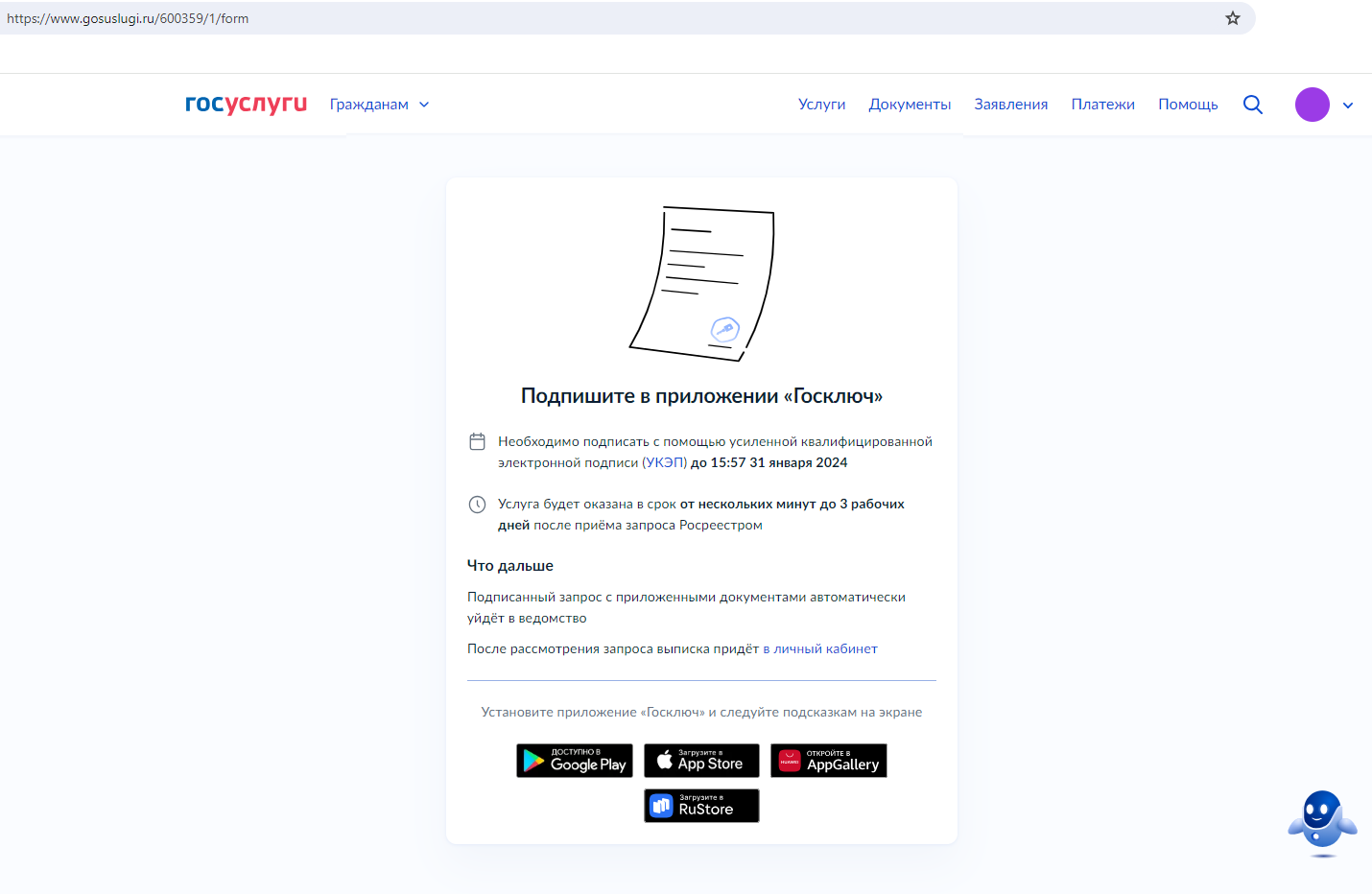 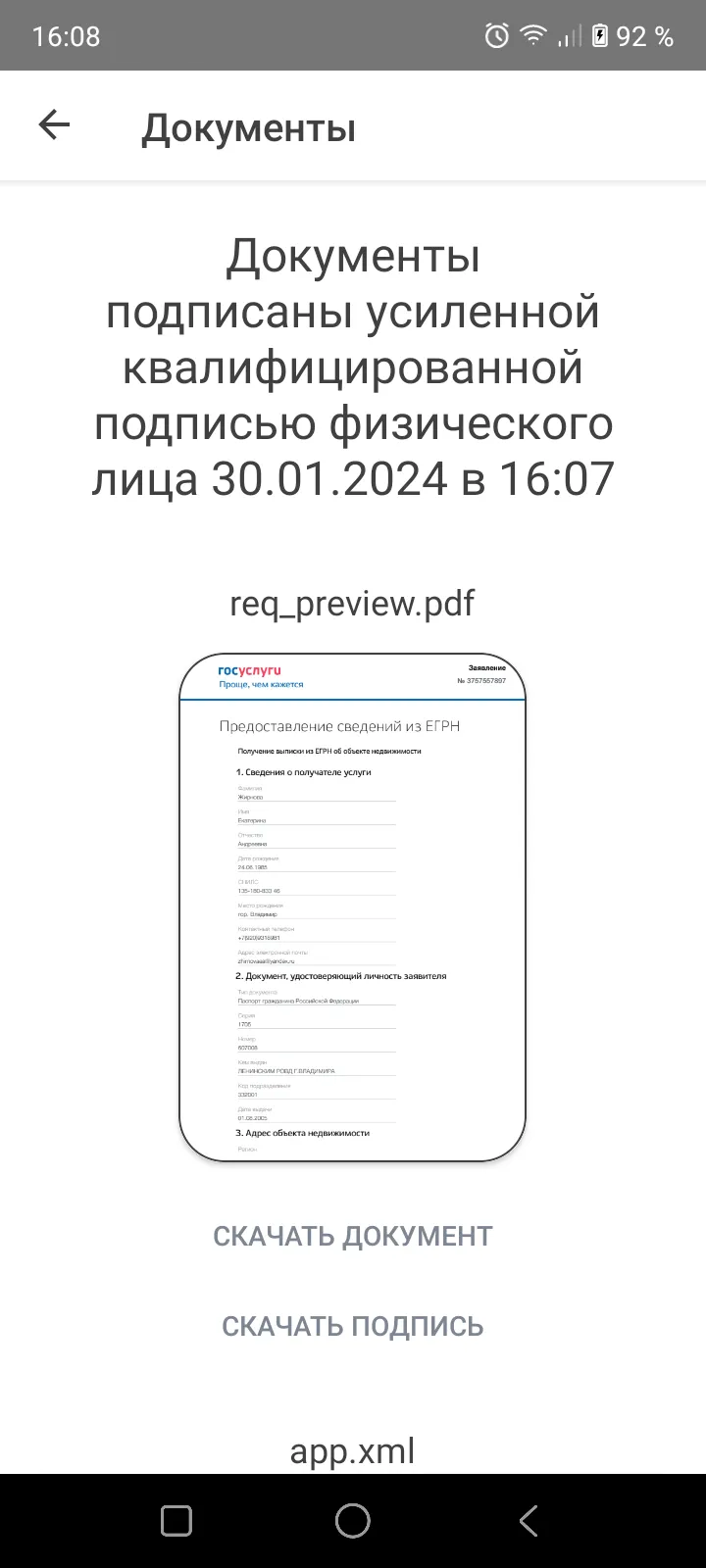  После подписания запроса в приложении «Госключ» в личном кабинете ЕПГУ заявителя в разделе «Заявления» отображается номер данного запроса.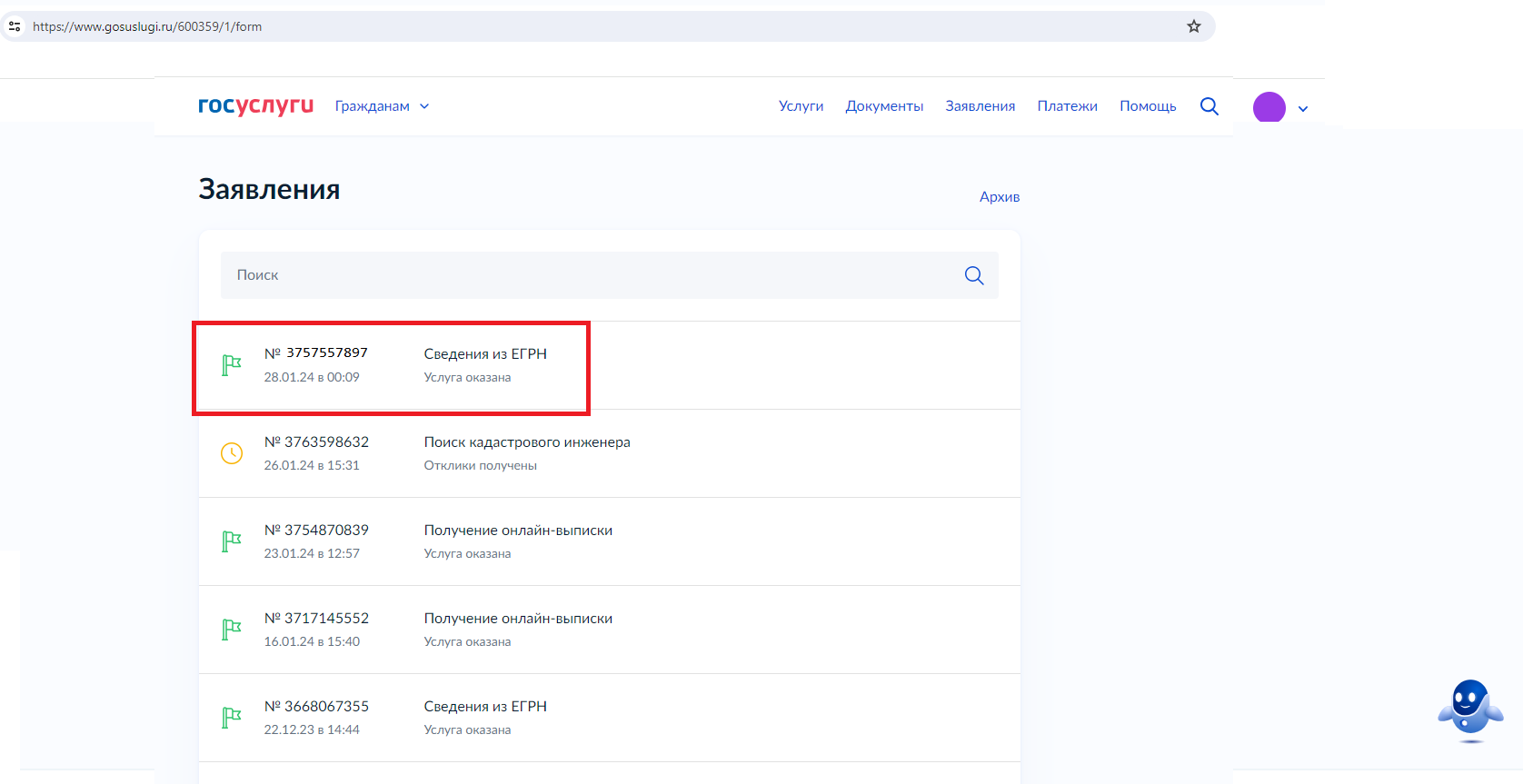 Нажав на номер запроса, можно получить информацию:-об истории статусов обработки;- о приложенных документах.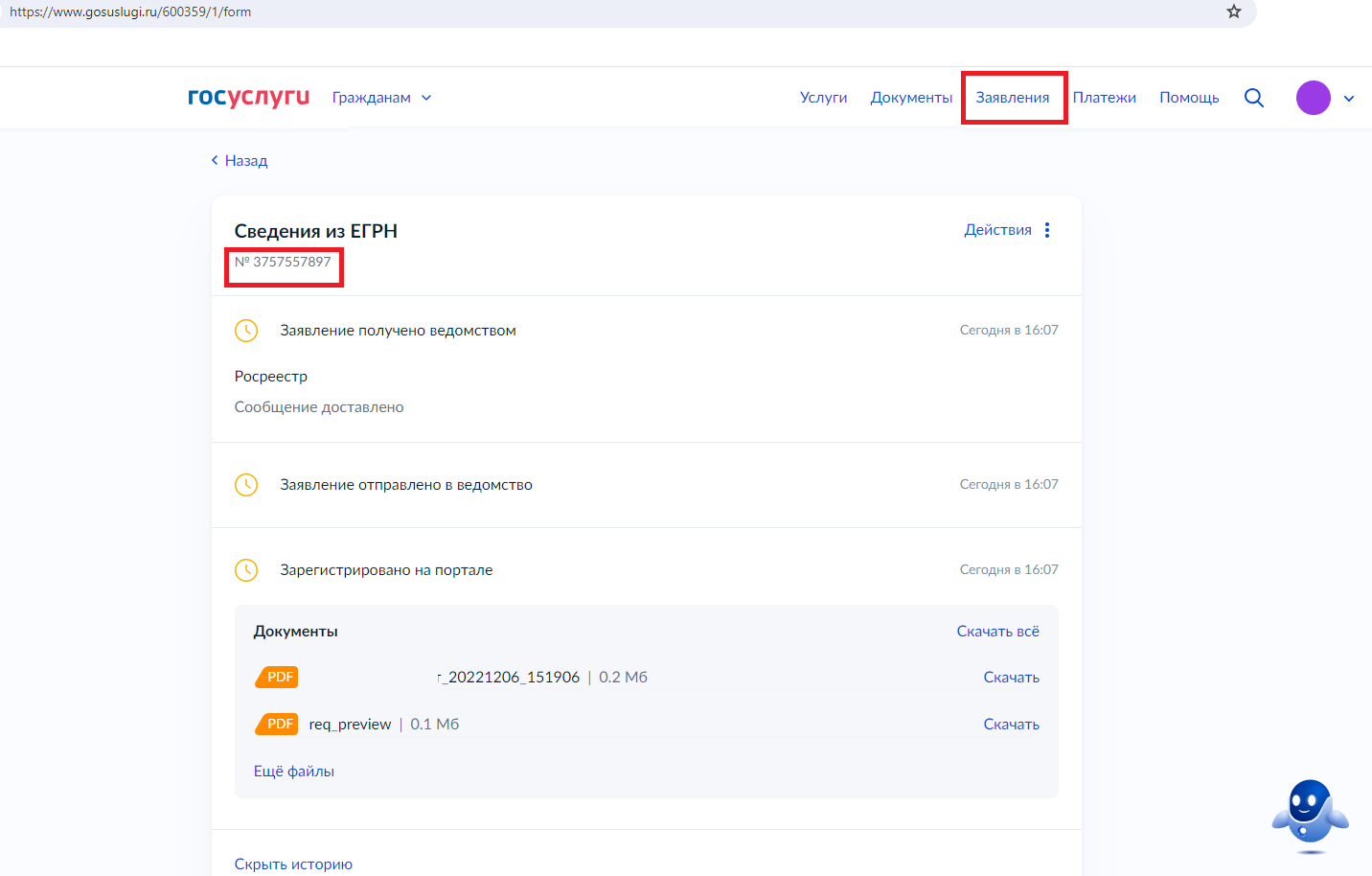   Запрос о предоставлении сведений направляется в ФГИС ЕГРН посредством СМЭВ  (вид сведений «Прием обращений в ФГИС ЕГРН» https://lkuv.gosuslugi.ru/paip-portal/#/inquiries/card/dd0b99d3-d9cd-11eb-87f2-6dd2d98a56b1 ).  Документы, сформированные в ФГИС ЕГРН в рамках данного запроса, поступают в ЛК ЕПГУ заявителя в раздел «Документы».  Скачать архив с исходящими документами возможно, нажав на кнопку «Скачать» (1).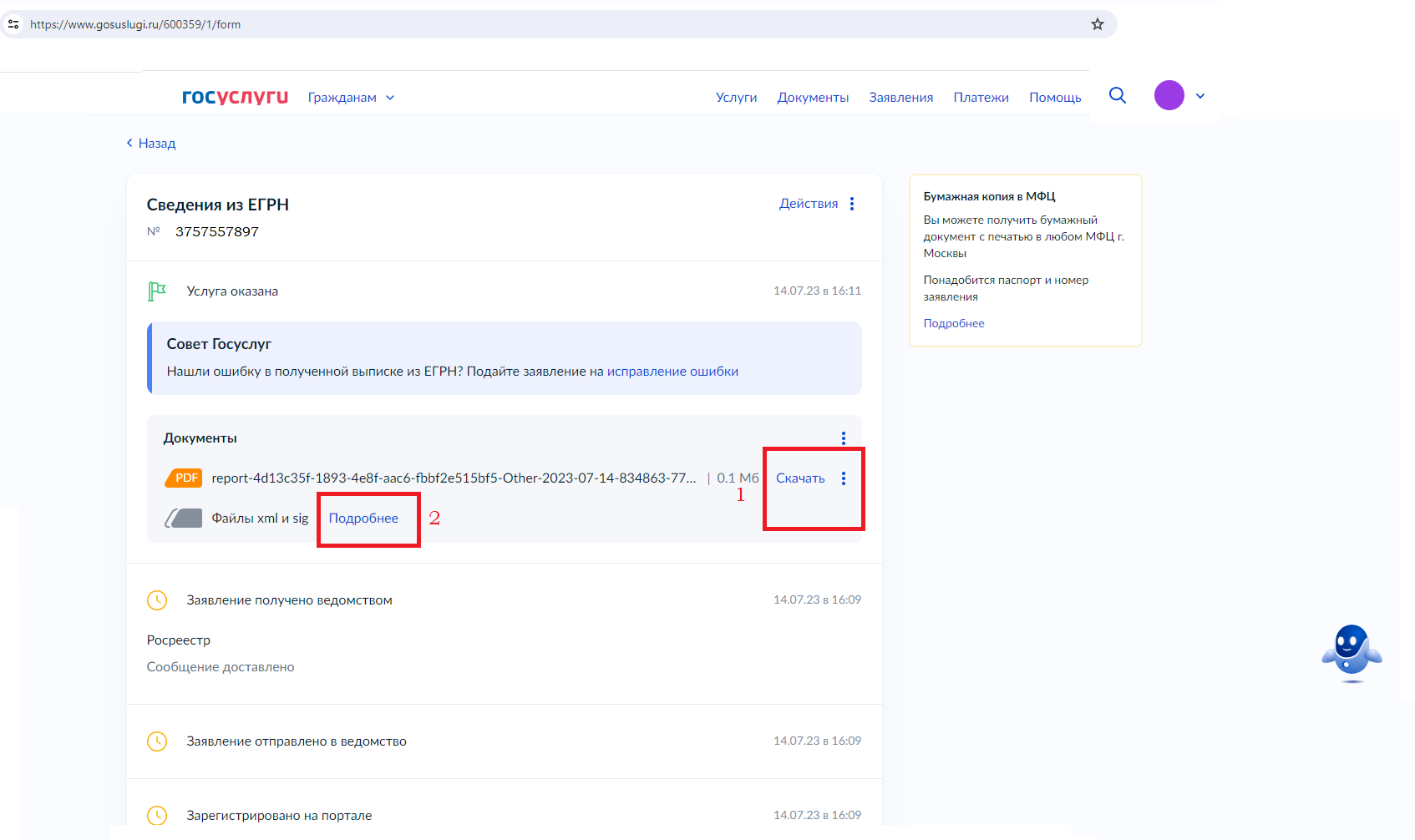             Скачивание каждого документа отдельно доступно по кнопке «Подробнее» (2).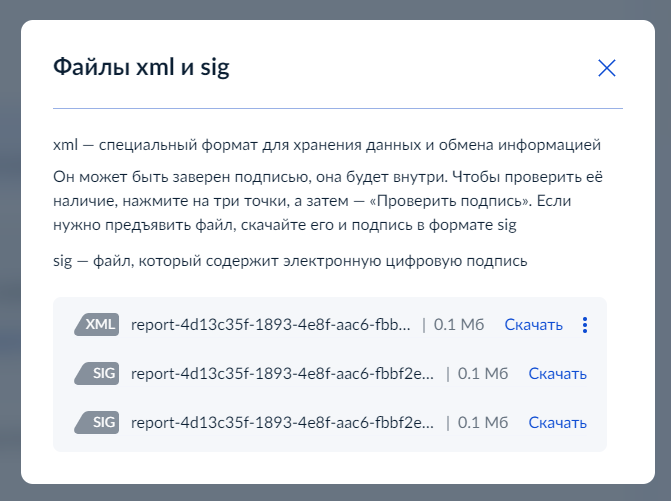 В случае не поступления в ЛК ЕПГУ заявителя исходящих документов по сформированному запросу рекомендуется обратиться в службу поддержки Росреестра (8 800 100 34 34).